МБОУ «Средняя общеобразовательная                                                    школа № . Томмот» МО «Алданский район»                                                                                                                      678954 РС(Я) г. Томмот, ул. Зелёная, 1,  тел.(41145)4-22-86                                   ИНН:    1402013298Факс: (41145)4-26-22, e-mail: MOU-School23@yandex.ru                                      ОГРН:     1031400016394Отчёт Муниципального бюджетного общеобразовательного учреждения «Средняя общеобразовательная школа №23 г. Томмот» Муниципального образования «Алданский район» по результатам самообследования за 2017  годСодержаниеВведение ………………………………………………………...…3Аналитическая частьИнформационная справка……………………………………..5Анализ образовательных результатов2.1. Личностные результаты (4,9,11 классы)………………….72.2. Результаты обучения……………………………………….122.3. Достижения учащихся……………………………………..192.4. Анализ реализации образовательного процесса…………233. Анализ воспитательной работы………………………………...24                        4. Анализ работы социально-психологической службы…….…..37                        5. Анализ работы школьной библиотеки………………………....53                        6. Анализ условий……………………………………………….… 56Показатели деятельности МБОУ СОШ№23 г. Томмот ……..59ВведениеВ соответствии с приказами Министерства образования и науки РФ от 22 сентября 2017 года №955 «Об утверждении показателей мониторинга системы образования» было проведено самообследование образовательной деятельности за  2017  год.Муниципальное бюджетное общеобразовательное учреждение  «Средняя  общеобразовательная школа №23 г. Томмот» МО «Алданский район» осуществляет учебный процесс согласно Лицензии 14 Л 01 №0000346 от 23.01.2015г. и в соответствии со следующими документами:Федеральный закон «Об образовании в Российской Федерации» от 29.12.2012 № 273-ФЗ;Приказ Министерства образования Российской Федерации от 09.03.2004 № 1312 «Об утверждении федерального базисного учебного плана и примерных учебных планов для образовательных учреждений Российской Федерации, реализующих программы общего образования» (по состоянию на 01.02.2012 г.); Приказ Министерства образования и науки Российской Федерации № 1994 от 3 июня 2011 г. «О внесении изменений в федеральный базисный учебный план»;. Приказ Минобрнауки России от 30.08.2011г № 889 «О внесении изменений в федеральный базисный учебный  план и примерные учебные планы для образовательных учреждений РФ, реализующих программы общего образования, утвержденные приказом Минобрнауки РФ от 09.03.2004г № 1312»;. Приказ МО и науки РФ от 06.10.2009г № 373 «Об утверждении и введении в действие ФГОС начального общего образования»Приказ от 26.11.2010 № 1241 «О внесении изменений в ФГОС НОО, утвержденный приказом Минобрнауки РФ от 06.10.2009 № 373Порядок организации и осуществления образовательной деятельности по основным общеобразовательным программам – образовательным программам начального общего, основного общего и среднего общего образования, утверждённый приказом Минобрнауки России от 30.08.2013 № 1015;Приказ Министерства образования и науки Российской Федерации от 31.03.2014 № 253 «Об утверждении федерального перечня учебников, рекомендуемых к использованию при реализации имеющих государственную аккредитацию образовательных программ начального общего, основного общего, среднего общего образования»;Постановление Главного государственного санитарного врача Российской Федерации 29.12.2010  №189  «Об утверждении СанПиН 2.4.2.2821-10 «Санитарно-эпидемиологические требования к условиям и организации обучения в общеобразовательных учреждениях» (с изменениями на 29.06.2011)Постановление Главного государственного врача Российской Федерации от 24.11.2015г. «О внесении изменений № 3 в СанПин 2.4.2.2821 -10«Санитарно-эпидемиологические требования к условиям и организации обучения в общеобразовательных учреждениях;Приказ Министерства образования и науки Российской Федерации от 31.01.2012 № 69 «О внесении изменений в федеральный компонент государственных образовательных стандартов начального общего, основного общего и среднего (полного) общего образования, утвержденного приказом Министерства образования и науки Российской Федерации от 5 марта 2004 года № 1089,  и приказ Министерства образования и науки Российской Федерации от 01.02. 2012 № 74 « О внесении изменений в федеральный базисный учебный план и примерные учебные планы для образовательных учреждений Российской Федерации, реализующих программы общего образования, утвержденные приказом Министерства образования и науки Российской Федерации от 09 марта 2004 года № 1312».   Письмо МО и науки РФ «Об изучении предметных областей «Основы религиозных культур и светской этики» и «Основы духовно-нравственной культуры народов России» от 25 мая 2015 года № 08-761.Приказ Министерства образования Российской Федерации от 05.03.2004 № 1089 «Об утверждении федерального компонента государственных образовательных стандартов начального общего, основного общего и среднего (полного) общего образования»;Приказ Министерства образования Российской Федерации от 09.03.2004 № 1312 «Об утверждении федерального базисного учебного плана и примерных учебных планов для образовательных учреждений Российской Федерации, реализующих программы общего образования»;Приказ Министерства образования и науки Российской Федерации от 06.10.2009 № 373 «Об утверждении и введении в действие федерального государственного образовательного стандарта начального общего образования»;Приказ Министерства образования и науки Российской Федерации от 17.12.2010 № 1897 «Об утверждении федерального государственного образовательного стандарта основного общего образования»;Примерные основные образовательные программы начального и основного общего образования, разработанными в соответствии с требованиями федеральных государственных образовательных стандартов начального и основного общего образования второго поколения, одобренные Федеральным учебно-методическим объединением по общему образованию (протокол заседания от 08.04.2015 № 1/15);Письмо Минобрнауки РФ от 08.10.2010 № ИК-1494/19 «О введении третьего часа физической культуры»;Типовое положение об общеобразовательном учреждении, утвержденное Постановлением Правительства РФ от 19.03.2001г № 196 п.34,35; Распоряжение Правительства РС(Я) «Об утверждении Концепции модернизации российского образования до 2010г» № 17-56р от 29.12.2011г;Письмо МО РС(Я) «О введении основ религиозных культур и светской этики в общеобразовательных учреждениях РС(Я)» от 2 мая 2012г № 01-29/937;Приказ МО РС (Я) от 23.04.2012 г. №01-16/2138 «О создании координационного совета по введению комплекса учебного курса «Основы религиозных  культур и светской этики»; Приказ МКУ ДО АР № 01-01/77 от 21.02.2017г «О поддержке детских общественных объединений»Устав МБОУ СОШ №23 г.Томмот;Образовательные программы школы.         Устав МБОУ СОШ№ 23 г. Томмот в основном соответствует обязательным требованиям к организации образовательного процесса, установленным законодательством Российской Федерации об образовании, а также правам участников образовательного процесса. Он соответствует целям и задачам образовательного учреждения, гарантируетправа учащихся на получение бесплатного качественного начального общего, основного общего и среднего (полного) общего образования.          В образовательном учреждении имеется необходимое количество локальных актов, регламентирующих организацию учебного и воспитательного процессов, реализуемые образовательные программы, деятельность органов самоуправления, жизнедеятельность коллектива, а также обеспечение безопасности, охраны труда и действий в чрезвычайных ситуациях      Отчёт о проведении самообследования состоит из двух частей. Первая часть – аналитическая, включающая анализ образовательной деятельности. Вторая представляет результаты анализа показателей деятельности МБОУ СОШ№ 23 г. Томмот по итогам  2017 года.Аналитическая частьИнформационная справка.     В наше время школа имеет временное здание, которое введено в строй в 1986 году. В  2017 году в ней обучается 136  учеников. Из них:    начальная школа — 60;     среднее звено     — 66;    старшие классы   — 10.          Всего 11 классов – комплектов. 
        Школа работает в одну смену.
        Учебный процесс осуществляется с 8-15 ч. до 14-50ч.
        Для всех обучающихся 1-11 классов 5-дневная рабочая неделя. Продолжительность уроков 40  минут, перемен – 10 минут и 2 большие перемены по  20 минут.              На базе школы работают спортивные  кружки и секции. С целью реализации национального проекта «Образование» школа претворяет в жизнь проект «Школа-социокультурный центр». Изучение истоков культуры народов Якутии, традиций ребята начинают в рамках внеурочной деятельности «Краеведение» (5-6 классы) и на уроках КНЯ (7-11 классы) и продолжают на всех уроках, реализуя национально-региональный компонент образования. Сохранение культурно-краеведческих традиций начинается с истории семьи и сохранения традиций своего рода, дети  уясняют для себя главное: история – это история людей;каждый человек – соратник прошлого, настоящего, будущего;корни человека  - в истории и традициях  семьи, своего народа, в прошлом Республики и страны.При изучении обрядов, традиций, проведении календарно-обрядовых праздников идет приобщение детей к народным  истокам, развитие их творческих способностей и интереса к прошлому Якутии.  Школа работает по программам ФГОС (1 – 7 классы) и по  традиционным программам (8 – 11 классы). Большинство учителей используют в учебном процессе новые педагогические технологии, позволяющие добиваться хороших результатов. Удовлетворение разнообразных запросов детей осуществляется через систему внеурочной деятельности; систему дополнительного образования; систему воспитательной работы; различные формы освоения образовательных программ. Педагогический коллектив целенаправленно работает над внедрением нового содержания образования в школе.  Так, со 2-го класса изучается английский язык, а  информатика – с 1 класса (в рамках программ внеурочной деятельности), в целях формирования компетентности в сфере гражданско–общественной деятельности с 6-го класса изучается обществознание, в программу 4 класса  введен  курс Основы религиозных культур и светской этики. Ведет его Ромащенко Е.А., учитель начальных классов. Елена Алексеевна прошла курсы переподготовки по данному предмету на базе ИРОиПК в г. Якутске. Созданы условия для инновационных процессов, вовлечения в поисковую творческую деятельность учителей, приобщения к учебным исследованиям учащихся, формируется позитивное отношение  учителей к непрерывному психолого-педагогическому образованию и самообразованию. Педагоги совершенствуют свое мастерство. Выбор тем определяется практической потребностью школы или отдельного учителя в ее разработке.Изменение в содержании образования в связи с введением ФГОС и использование новых технологий способствуют повышению уровня образования и его качества. В школе повысилась познавательная активность и мотивация школьников на продолжение образования, что способствует стабилизации, а в ряде случаев росту успеваемости и качественного уровня знаний и умений учащихся. Это позволило выпускникам школы поступить для продолжения образования в высшие и средние специальные учебные заведения. Работа по новым педагогическим технологиям и программам даёт положительные результаты в обучении учащихся на каждой ступени. В истекшем учебном году коллектив школы работал над проблемой: «Единство обучения и воспитания как фактор повышения качества обучения в  период перехода на ФГОС основного общего образования». Начальные классы (1-4) уже с 2011 года занимаются по программам  ФГОС. Педагоги Почерней Н.В., Щипковская О.Г.,   Бондаренко Г.В., Ромащенко Е.А. осознают важность данного  периода, достойно готовят детей к обучению в среднем звене. Учитель 4 класса Щипковская О.Г.   все 4 года работала по схеме ФГОС, поэтому ее выпускники показывают хорошие результаты по всем предметам, они отличаются умением анализировать, делать выводы, работать самостоятельно. В этом году выпускники начальной школы писали ВПР, с которыми справились  и показали хорошие результаты. Учителя, работающие в 5- 6  классах, также работали над внедрением ФГОС по утверждённым программам. Учащиеся 5 класса также показали неплохие результаты при написании ВПР по основным предметам.Результаты по начальной школе  за 2016/2017 учебный годРезультаты по предметам за последние три года      Проанализировав итоги года по успеваемости и качеству обучения, можно сделать вывод, что успеваемость по всем предметам составляет 100%. Качество снизилось практически по всем предметам, кроме химии и истории. Количество отличников уменьшилось по сравнению с прошлым учебным годом. В прошлом учебном году было 26 отличников, в этом году  – 18 (4 отличника выпустили в прошлом учебном году (Потаничева О., Нефёдов Д., Чернов Д., Кулаев В.), 2 отличника выехали за пределы РС(Я) (Кулаев А., Ивасива И.). Один отличник перешёл в другую школу  (Редров И.), 4 отличника съехали на «4» (Долгов Т., Жгулёва К., Мишуров А., Солдатова К.). Добавились отличники во 2 классе (3 человека).                                                 Список отличников Антоненко Максим – 2 классРальников ДанилРябоконь ИльяГорбушина Валя – 3 классКербецов Данил Фаттахова АлександраЧупрова НатальяНажмутдинова Кристина – 4 классКомарова ДарьяСапожникова ЕкатеринаРябоконь Дарья – 5 классЧеглакова КаринаШакирова ОлесяНефедов Артем– 6 классЩипковский АндрейКулаева Оксана– 7  классРябоконь Юра – 9 классШевченко АлёнаПроблемы, которые решались в течение года.На протяжении  последних лет школа ищет свои пути развития, однако не забываются и традиционные формы и методы, которые направлены на повышение качества образования. Поэтому основными направлениями деятельности школы являются:1. Использование современных технологий.2. Воспитание гражданско-патриотической личности.3. Качественная подготовка  обучающихся к сдаче ЕГЭ и ОГЭ с целью дальнейшей их социализации.Приоритетными направлениями своей образовательной деятельности школа выбрала:1.  Организационное обеспечение  перехода на ФГОС основного общего образования.2. Обеспечение качественного усвоения всеми учащимися стандарта образования.
3. Развитие познавательного интереса через урочную и внеурочную деятельность.
4.   Воспитание конкурентоспособной личности.                                                                  Анализ образовательных результатов Личностные результаты: мониторинг личностных качеств (социализация, здоровье  4,9,11 классы).         Основным результатом деятельности школы должна стать не система знаний, умений, навыков сама по себе, а набор ключевых компетентностей, которыми должен обладать выпускник каждой ступени школы.           В 4 классе учитель Щипковская Олеся Геннадьевна (стаж работы 14 лет, первая к/к) на учебный год поставила цель: создать  условия, способствующие повышению качества знаний,  познавательной активности и самостоятельности, сохранению и развитию физического здоровья обучающихся, успешному написанию ВПР на конец учебного года1)    формирование УУД: личностные, познавательные, регулятивные, коммуникативные.2)    Формирование предметных, метапредметных  умений и навыков.3)    Формирование навыков исследовательской деятельности.4)    Формирование навыков осознанного чтения.Для достижения данной цели решались следующие задачи:совершенствование качества образования через изучение и внедрение новых педагогических технологий на уроках;использование индивидуальных и дифференцированных подходов к обучению учащихся для раскрытия их творческого потенциала;направление усилий на улучшение качества преподавания предметов детям с разными образовательными возможностями;продолжить работу по обеспечению качества обучения, выявлять и развивать способности каждого ученика, формировать духовно богатую, свободную, физически здоровую, творчески мыслящую личность, обладающей прочными базовыми знаниями за курс начальной школы.совершенствование работы с одарёнными учащимися;    Из 13 учащихся 13 человек усвоили программу 4 класса.  Некоторые дети  требовали индивидуального подхода и постоянного внимания со стороны учителя, сопровождение психолога (Лушников Илья).  Учебный год закончили  отлично 3 человека: Нажмутдинова Кристина, Комарова Дарья, Сапожникова Екатерина.  Хорошистов – 8 человек:  Беликова Екатерина, Василевская Алина, Верхотурова Кира, Глазырин Димитрий, Гончаров Андрей, Иванова Кира, Негрич Виталий, Шестаков Кирилл.  Общий процент качества знаний по классу составил 85%.           В течения года  на уроках Олеся Геннадьевна применяла технологию деятельностного метода обучения, которая создает условия для формирования у ребенка готовности к саморазвитию, помогает формировать устойчивую систему знаний. Информационно-коммуникативные технологии   позволяют сделать их более интересными, продуманными, мобильными особенно на уроках окружающего мира, литературного чтения, русского языка. Также Олеся Геннадьевна использует технологию  дифференцированного обучения, которая создает условия для максимального развития детей с разным уровнем способностей: для реабилитации отстающих и для продвинутого обучения тех, кто способен учиться с опережением. По программе с одарёнными детьми в начале года были поставлены следующие задачи:-выявление одаренных учащихся из числа показавших высокие результаты в ходе учебной деятельности, а также путем анализа результативности учебного труда; -развитие общей эрудиции детей, расширение их кругозора; -создание условий одаренным детям для реализации их личных творческих способностей в процессе поисковой деятельности.  -стимулирование творческой деятельности одаренных детей; -развитие творческого и логического мышления учащихся; -развитие исследовательской позиции ребенка, поддержание активности учащихся.Большая часть ребят учатся хорошо. Активно участвуют в классных, школьных, городских, всероссийских конкурсах. Стали победителями и награждены грамотами и дипломами.          Требованиями ФГОС и  общим представлением о современном выпускнике начальной школы определяются основные ценностные ориентиры.  Это человек: O       любознательный,  интересующийся, активно познающий мир,O       владеющий основами умения учиться,O       любящий родной край и свою страну,O       уважающий и принимающий ценности семьи и общества,O    готовый самостоятельно действовать и отвечать за свои поступки перед семьей и школой,O       доброжелательный, умеющий слушать и слышать партнера, O       умеющий высказать свое мнение,O       выполняющий правила здорового и безопасного образа жизни для себя и окружающих.          В связи с этим при организации учебно-познавательной деятельности учащихся 4 класса на уроках и во внеурочной деятельности учителем формировались следующие УУД:Личностные       1. На уроках окружающего мира, классных часах ценить и принимать следующие базовые ценности:  «добро», «терпение», «Родина», «природа», «семья», «мир», «настоящий друг», «справедливость», «желание понимать и помогать друг другу», «стремление к здоровому образу жизни» и т.д.        2. На уроках ОРКиСЭ уважение  к своему народу, к другим народам, принятие ценностей других народов.        3. На уроках математики и русского языка освоение личностного смысла учения;  выбор дальнейшего образовательного маршрута.        4. На уроках литературного чтения оценка жизненных ситуаций  и поступков героев художественных текстов с точки зрения общечеловеческих норм, нравственных и этических ценностей, ценностей гражданина России. Регулятивные        1. На уроках русского языка и математики самостоятельно  формулировать задание: определять его цель, планировать алгоритм его выполнения, корректировать работу по ходу его выполнения, самостоятельно оценивать.        2. Использовать  при выполнения задания различные средства: справочную литературу, ИКТ, инструменты и приборы.        3. Определять самостоятельно критерии оценивания, давать самооценку, например, на уроках литературного чтения и окружающего мира  все дети оценивают и дают характеристику выступления отвечающего.  Познавательные       1. Ориентироваться в учебнике: определять умения, которые будут сформированы на основе изучения данного раздела; определять круг своего незнания; планировать свою работу по изучению незнакомого материала.  В этом детям помогают задания учебника, обозначенные разными цветами.       2. Самостоятельно предполагать, какая  дополнительная информация будет нужна для изучения незнакомого материала; отбирать необходимые  источники информации (словари, энциклопедии, справочники, электронные диски, сеть Интернет).                    3. Сопоставлять  и отбирать информацию, полученную из  различных источников.       4. Анализировать, сравнивать, группировать различные объекты, явления, факты.       5. Самостоятельно делать выводы, перерабатывать информацию, преобразовывать её,  представлять информацию на основе схем, моделей, сообщений (доклады по окружающему миру).     6. Составлять сложный план текста (Изложения и сочинения по русскому языку).Коммуникативные      1. Участвовать в диалоге; слушать и понимать других, высказывать свою точку зрения на события, поступки.      2. Оформлять свои мысли в устной и письменной речи с учетом своих учебных и жизненных речевых ситуаций.       3. Читать вслух и про себя тексты учебников, других художественных и научно-популярных книг, понимать прочитанное.       4. Выполняя различные роли в группе, сотрудничать в совместном решении проблемы (задачи).      5. Отстаивать свою точку зрения, соблюдая правила речевого этикета; аргументировать свою точку зрения с помощью фактов и дополнительных сведений.        6. Критично относиться к своему мнению. Уметь взглянуть на ситуацию с иной позиции и договариваться с людьми иных позиций, понимать точку зрения другого      7. Участвовать в работе группы, распределять роли, договариваться друг с другом. Предвидеть  последствия коллективных решений.У выпускников  9 класса (классный руководитель Кузьмина Л.П.) сформированы определенные компетенции:-учебно-познавательные компетенции: более половины класса умеют  планировать, анализировать, делать самооценку, самостоятельно добывать знания;-информационные компетенции:  ребята самостоятельно готовят сообщения, проекты с использованием различных источников информации, ищут и отбор необходимой информации, её преобразование, сохранение и передача;-коммуникативные компетенции:  умение общаться со сверстниками и взрослыми людьми, работать в группе, коллективе, отстаивать, цивилизованными способами свою точку зрения, слушать и слышать других.Работа педагогов, работающих в  9 классе,  направлена на достижение следующих целей:воспитание гражданственности и патриотизма, сознательного отношения к языку как явлению культуры; воспитание интереса и любви к русскому языку;совершенствование речемыслительной деятельности, коммуникативных умений и навыков; обогащение словарного запаса и грамматического строя речи учащихся; освоение знаний о русском языке, его устройстве; об основных нормах русского литературного языка; об особенностях русского речевого этикета; обогащение словарного запаса;формирование умений работать с текстом, осуществлять информационный поиск, извлекать и преобразовывать необходимую информацию.развитие речевой и мыслительной деятельности; готовности и способности к речевому и мыслительному взаимодействию и взаимопониманию; потребности в  самосовершенствовании;применение полученных знаний и умений в собственной  практике.Реализация указанных целей достигается в процессе формирования и развития следующих предметных компетенций: коммуникативной, языковой и лингвистической (языковедческой), мыслительной, культуроведческой.Личностные результаты  выпускников 11 класса отличаются   способностью ставить жизненные цели, но не все умеют добиваться их, а также заниматься саморазвитием вне школы. Классный руководитель Останина Г.А.  направляла работу на:    а) интеллектуальное развитие обучающихся;   б) формирование качеств мышления, характерных для математической деятельности и необходимых человеку для полноценной жизни в обществе;   в) овладение конкретными математическими знаниями, умениями и навыками, необходимыми для применения в практической деятельности, для продолжения образования;   г) воспитание личности в процессе освоения математики и математической деятельности);В течение 11 лет обучения ребята из класса участвовали в научно – практических конференциях, олимпиадах, общественных и школьных мероприятиях. Самые  активные: Дмчишина А., Леонова А., Нарайкин М.  – президент ДОО «Мы». Также в общественных мероприятиях школы активное участие принимали Елькин А., Герасимова А., Иванов В., Шекурова А. Для успешного существования в современном обществе человек должен обладать регулятивными действиями, а именно: школьник должен уметь правильно поставить перед собой задачу, адекватно оценить уровень своих знаний и умений, найти наиболее простой способ решения задачи. Сейчас любую нужную нам информацию мы можем черпать из интернета и уметь пользоваться этими сведениями. Интернетом овладели все, а добывать знания  самим нет желания у большинства учащихся. Самостоятельно планировать свою работу, правильно распределять жизненную энергию умеют не все ребята.       А вот коммуникативной компетенцией овладели все ребята, они умеют слушать и вступать в диалог, участвовать в коллективном обсуждении проблем, интегрироваться в группу сверстников и строить продуктивное взаимодействие и сотрудничество со сверстниками и взрослыми. Кроме этого, можно отметить сформированные личностные качества: установка на безопасный, здоровый образ жизни, мотивация к производительному общественно полезному и значимому труду, умение ориентироваться в социуме и адаптироваться к нему. Они  обладают общечеловеческой культурой, духовно-нравственными основами жизни человека и человечества, владеют знаниями в области семейных отношений и в профессиональном самоопределении.  Сравнительный анализ образовательного процесса по ступеням и овладения выпускниками учебно-познавательной компетенцией представлен в следующей таблице:Сравнительный анализ образовательного процесса показывает, что начальная школа дает стабильные результаты из года в год. Качество обучения в 11 классе осталось на прежнем уровне по сравнению с 9 классом (2014/2015 учебный год). После окончания 9 и 10 классов выбыло сразу несколько человек, учившихся удовлетворительно. Анализ ОГЭАнализ ЕГЭВ 2016/2017 учебном году в 9 классе итоговую  аттестацию проходили все учащиеся   в форме ОГЭ. Анализ ГИА позволяет сделать выводы о том,  что все выпускники 9 класса успешно сдали экзамены по основным предметам. Предметы по выбору выявили недостаточное качество знаний по таким предметам, как история.  ЕГЭ в 11 классе сдали успешно 8  человек из 9 и получили аттестаты о среднем (полном) общем образовании. 2 человека с первого раза не сдали математику (базовый уровень), 1 пересдал, 1 уехал по семейным обстоятельствам, не дождавшись пересдачи.Как и в 2015/16 учебном году,  в этом году особое внимание уделяли уровню обученностипервоклассников, которые занимались по  программе  «Школа России» и успешно  реализовывали ФГОС  в процессе обучения.Задачи на 2018 год.Продолжать   реализацию образовательной программы для основной школы в соответствии с ФГОС.Продолжить работу по формированию модели оценки качества образования.Разработать систему мероприятий для поддержки общения, взаимодействия и дальнейшего развития детей и вовлечения родителей в учебный процесс.Изучить новые технологии и методики здоровьесберегающего обучения.Результаты обучения                                Результаты первого года обучения учитель Ромащенко Е.А. , высшая  к/к, стаж работы 43 года.           В течение учебного года проводилось изучение уровня овладения учащимися 1 кл.  универсальными учебными действиями (УУД). Особое внимание уделялось контролю обучения грамоте и письму, ведь   большинство детей пришли в 1 класс без каких-либо навыков чтения и письма. Количество детей в 1 классе на начало 2016 – 2017 учебногогода – 19 человек.   На конец года 20 человек, выбыла Гончарова Виктория в СОШ №8, прибыла Савченко Анжела из СОШ №8, прибыла Махнева Светлана из СОШ №36. На начала учебного  года читающие дети.        Уровень подготовленности на начала года средний. Занимались по УМК «Школа России». Все учащиеся были обеспечены бесплатными учебниками из школьной библиотеки. Учебники «Азбука», «Русский язык», «Математика», «Окружающий мир», «Технология» были с электронным приложением. Также все учащиеся были обеспечены рабочими прописями, тетрадями на печатной основе по всем предметам за счет родительских средств. При обучении учащихся 1 класса ежедневно использовался  компьютер, мультимедийный проектор, экран. Имеются в наличии «лента букв» для обучения грамоте, таблицы по русскому языку, электронные диски по обучению грамоте и окружающему миру (помимо тех, что шли с учебниками). Весь год велась диагностика роста результатов учащихся. Раз в месяц проверялась техника чтения. Проводились проверочные и тестовые работы по русскому языку, математике, окружающему миру, также по метопредметным результатам.Результаты комплексной итоговой работы.Выполняли работу 19 учащихся.  Не выполняла Румянцева Арина. Достигли  как базового, так и  повышенного уровней: Беликова Мария, Завершинский Тимофей, Родина Милана, Семенова Дарья, Руссу Полина,  Андриеш Андрей, Баймишев Арман, Бардаков Вадим, Рубцова Анжела, Роготнев Олег, Савченко Анжела. Достигли только базового уровня: Лагутин  Михаил,  Копасов Артем,  Толкачев Тимофей, Пилипенко Полина, Щеглов Ваня,  Махнева Света, Томский Влад. Не достиг базового уровня подготовки: Каштайкина Дарья.На конец учебного  года с нормой техники чтения справились 13 человек  - 65%       Ниже нормы – на конец года  не справилось 7 человек – 35% (Бардаков Вадим, Каштайкина Дарья, Роготнев Олег, Махнева Света, Щеглов Ваня, Томский Влад, Савченко Анжела)    Велась проектная деятельность УМК «Школа России» предусматривает выполнение 17-ти проектов по различным предметам. Это очень много и качественно все их трудно сделать. Ребята самостоятельно и с помощью родителей выполнили проекты «Живая азбука», «Составляем сборник загадок», «Создаем музей «Город букв», «Числа в загадках, пословицах, поговорках», «Моя семья». Все проекты по технологии выполнялись на уроках под руководством учителя. Это 5 проектов: «Осенний урожай», «Домашнее подворье» и другие. Некоторые проекты решено было сделать коллективно: «Мы - первоклассники», «Вот и стали мы на год взрослей», «Подари улыбку миру» ,«Я люблю свой край». Активное использование ИКТ на уроках в начальной школе помогает решать коммуникативные и познавательные задачи. По сравнению с традиционным обучением, лично-деятельностный подход к обучению, проектная деятельность способствует развитию речи учащихся, расширению кругозора, позволяет эффективно проводить индивидуальную работу, работу в парах; а также лучше реализовывать задачи современного образования в контексте ФГОС.                  К концу учебного года учащиеся 1 кл. достигли определённых личностных, предметных и метапредметных результатов. Проведенные тесты, итоговая комплексная работа и наблюдения на уроках показали, что учащиеся владеют (хотя и на разных уровнях) следующими  - личностными результатами:  умеют оценивать чужие поступки, умеют самостоятельно определять общие для всех людей правила поведения, умеют дать нравственную оценку поступку героя, умеют оценивать правильность поведения в быту, умеют объяснять, как люди помогают жить друг другу (знают профессии), принимают новый статус «ученик» и образ «хорошего ученика»; 
 - познавательные УУД:  умеют ориентироваться в учебнике, искать нужную информацию, сравнивать и группировать предметы, извлекать информацию из сюжетного рисунка, переводить информацию из одного вида в другой (из рисунка в схематический рисунок, из схематического рисунка в текст), вычитывать информацию из текста и схемы), выбирают наиболее эффективный способ решения задачи в зависимости от конкретных условий, сложнее обстоит дело с умением самостоятельно ставить и формулировать проблему, создавать алгоритм деятельности при решении задач творческого и поискового характера;
 - коммуникативные УУД: умеют сотрудничать, выполняя работу в паре, в группе (пара до группы добавляется учителем), называют главную мысль текста, озаглавливают текст, осознают, что в семье необходима взаимопомощь (у каждого есть свои обязанности), соблюдают простейшие нормы речевого этикета: здороваться, прощаться, благодарить;
- регулятивные УУД: умеют сами определять цель деятельности на уроке, работать по предложенному плану, осуществлять контроль в форме сличения своей работы с заданным эталоном.
     Создание условий, способствующих повышению качества знаний, познавательной активности и самостоятельности, сохранению и развитию физического здоровья обучающихся. 1)   формирование УУД в: личностные, познавательные, регулятивные, коммуникативные.3)    Формирование межпредметных, метапредметных  умений и навыков.4)    Формирование навыков исследовательской деятельности.6)    Формирование навыков осознанного чтения.      В течения года  на уроках применяла технологию деятельностного метода обучения, которая создает условия для формирования у ребенка готовности к саморазвитию, помогает формировать устойчивую систему знаний. Наиболее приемлема игровая технология. В процессе игры дети учились анализировать, находить общее и различие. Увлечённые игрой, учащиеся легче усваивают программный материал, проявляют активность, находчивость, сообразительность, инициативу и смекалку. Информационно-коммуникативные технологии   позволяют сделать их более интересными, продуманными, мобильными особенно на уроках окружающего мира, литературного чтения, русского языка. Также использую технологию  дифференцированного обучения, которая создает условия для максимального развития детей с разным уровнем способностей: для реабилитации отстающих и для продвинутого обучения тех, кто способен учиться с опережением. По программе с одарёнными детьми в начале года были поставлены следующие задачи:    -выявление одаренных учащихся из числа показавших высокие результаты в ходе учебной деятельности, а также путем анализа результативности учебного труда; -развитие общей эрудиции детей, расширение их кругозора; -создание условий одаренным детям для реализации их личных творческих способностей в процессе поисковой деятельности.  -стимулирование творческой деятельности одаренных детей; -развитие творческого и логического мышления учащихся; -развитие исследовательской позиции ребенка, поддержание активности учащихся.Чтобы выявить мотивированных учащихся, в классе были проведены олимпиадные задания по предметам. Самыми эрудированными  оказались такие учащиеся как: Бардаков Вадим, Беликова Мария, Родина Милана, Семенова Дарья, Копасов Артем, Румянцева Арина.    Ребята, набравшие большое количество баллов были поощрены.   Принимали участие в дистанционных олимпиадах. Учащиеся в течение года посещали занятия дополнительного образования. С удовольствием изготавливали изделия в разнообразных техниках, знакомились с техникой нетрадиционного рисования,   решали занимательные задачи, ребусы, головоломки   по  логике.Районная олимпиада «Золотинка» 2016 -2017г.Трудности в обучении имеют: Каштайкина Дарья - русский язык, математика, чтение;   Томский Влад по чтению, русскому языку и математике, Лагутин Михаил-математика, русский язык, Андриеш Андрей – русский, математика, Рубцова Анжела – математика, Савченко Анжела- русский язык, математика, чтение, Махнева Света - русский язык, математика, чтение.  С этими учащимися в течение года проводились дополнительные занятия, беседы с родителями, дан ряд педагогических рекомендаций.   Итак, все учащиеся 1 класса овладели предметными результатами на базовом уровне и переведены во 2 класс.    Задачи на новый учебный год:Спланировать и систематически осуществлять на уроках индивидуальную работу по увеличению темпа чтения;1. Усилить работу по формированию читательского интереса с целью стимулирования самостоятельного чтения дополнительной литературы; расширить использование на уроках различных приемов работы с текстом, направленных на его вдумчивое многократное прочтение.2. Продолжить работу по развитию речи учащихся, темпа чтения, правильности чтения, а также развитию внимания, памяти, логического мышления.3.Продолжить работу со слабоуспевающими детьми, совершенствовать качество работы по подготовке учащихся к участию в предметных конкурсах, олимпиадах.4.Формирование навыков исследовательской деятельности.5. Формирование УУД в: личностные, познавательные, регулятивные, коммуникативные.Результаты второго года обучения. 2 класс (учитель Бондаренко Г.В., первая к/к, стаж работы 32 года)         Для достижения поставленных целей и задач Галина Васильевна использует в своей деятельности технологию личностно-ориентированного обучения. Данная технология позволяет развивать личность ученика, формировать механизмы саморазвития, вырабатывать качества, необходимые для взаимодействия с людьми, природой, культурой. 
      Для успешного обучения детей важным и неотъемлемым элементом урока считает создание ситуации успеха, атмосферы доброжелательности в классе на протяжении всего учебного процесса, оказание педагогической поддержки школьникам в процессе работы на уроке. Развивает мотивацию достижений каждого ученика. При оценивании учащихся Галина Васильевна ориентируется на индивидуальную норму в оценке. Результат успешности каждого ученика сравнивает с самим собой, ориентируясь на предыдущие показатели. При оценивании знаний учащихся даёт  развернутую содержательную оценку, включая одноклассников в оценочную деятельность. Данная работа способствует развитию речи учащихся, поддержанию уверенности в своих силах, повышению уровня обученности каждого ученика, формирует позитивную самооценку, воспитывает сопереживание, желание помочь одноклассникам при обучении.              Для повышения эффективности урока Галина Васильевна использует нестандартные формы обучения. При проведении таких уроков применяет ИКТ. В результате соединения учебной и игровой деятельности дети учатся моделировать учебный материал, самостоятельно добывать знания (пользуются познавательной литературой, энциклопедией, на уроках выступают с сообщениями по изучаемой теме, пользуясь информационными ресурсами сети Интернет). Эта форма работы помогает  прививать интерес к изучаемым предметам и поддерживать его в дальнейшем.        Работая по традиционной программе «Школа России», Галина Васильевна старается использовать на своих уроках элементы развивающего обучения. Основная цель УМК - развитие интереса у ребенка к истории своей страны, познание её духовного величия. Особым видом образовательной потребности учащихся является развитие творческих способностей детей.              Использует игровые технологии. В играх, особенно коллективных, формируются нравственные качества личности.    Применяет технологию разноуровневого обучения. В своей педагогической деятельности использую дифференцированный подход обучения. Проводит Галина Васильевна и  индивидуальные занятия с сильными и слабыми учениками, даёт разноуровневые задания, что помогает поддержать интерес к изучаемым предметам, повышать уровень усвоения знаний учащихся.       В течение учебного года  на уроках Галина Васильевна также применяет технологию деятельностного метода обучения, которая создает условия для формирования у ребенка готовности к саморазвитию, помогает формировать устойчивую систему знаний. Также использует технологию  дифференцированного обучения, которая создает условия для максимального развития детей с разным уровнем способностей: для реабилитации отстающих и для продвинутого обучения тех, кто способен учиться с опережением. По программе работы с одарёнными детьми в начале года были поставлены следующие задачи:    -выявление одаренных учащихся из числа показавших высокие результаты в ходе учебной деятельности, а также путем анализа результативности учебного труда; -развитие общей эрудиции детей, расширение их кругозора; -создание условий одаренным детям для реализации их личных творческих способностей в процессе поисковой деятельности.  -стимулирование творческой деятельности одаренных детей; -развитие творческого и логического мышления учащихся; -развитие исследовательской позиции ребенка, поддержание активности учащихся.           У каждого ребенка есть способности и таланты. Дети от природы любознательны и полны желания учиться. Все, что нужно для того, чтобы они могли проявить свои дарования, — это умное руководство со стороны взрослых       Среди ребят 2 класса выделяются следующие ребята: Антоненко Максим, Булдыгерова Соня, Нажмутдинов Лев, Ральников Данил, Рябоконь Илья, Чалая Карина.          Ребята охотно принимают участие во всех Олимпиадах, с удовольствием решают  нестандартные задачи, отгадывают ребусы. Очень любят логику. Все эти ребята учатся хорошо.  У ребят хорошая техника чтения. Много читают дополнительной литературы. Вместе с родителями они готовят презентации к урокам окружающего мира.Работа со слабоуспевающими учащимися строится по графику  индивидуальной работы со слабоуспевающими.Составлен список слабоуспевающих ребят. В него вошли  Большанина Эвелина, Дубкова Валя, Лагутина Вера,   Мустафаева Аня, Рыков Саша, Шакирова Анжелика , все эти учащиеся   овладели предметными результатами на базовом уровне и переведены в 3 класс.   Галиной Васильевной проводились плановые беседы с родителями. Были даны рекомендации по обучению и воспитанию учащихся дома.       Для усиления эффективности работы со слабоуспевающими учащимися во втором классе используются  новые образовательные технологии, инновационные формы и  методы обучения.      Организована индивидуально-групповая работу с применением дифференцированных тренировочных заданий, инвариантных практических работ, дифференцированных проверочных работ, творческих работ по выбору.Учащиеся в течения года посещали занятия дополнительного образования. С удовольствием изготавливали изделия  бумагопластики, знакомились с техникой нетрадиционного рисования,   решали занимательные задачи, ребусы, головоломки   по  логике, изучали родной край.В перспективе  дальнейшей деятельности лежит более углубленное изучение  инновационных технологий, способствующих развитию детского творчества, расширение круга моего участия и моих учеников в различных конкурсах. А так же наблюдать, фиксировать наблюдения, изучать факты, жизненные события, всячески поощрять и поддерживать самостоятельные творческие задумки и начинания учеников. Результаты работы  в 3 классе (учитель Почерней Н.В., высшая  к/к, стаж работы  35 лет)В соответствии с требованием ФГОС в 2016/2017 учебном году  решались следующие цели и задачи:развитие личности школьника, его творческих способностей;воспитание нравственных и эстетических чувств, эмоционально-ценностного позитивного отношения к себе и окружающим, интереса к учению; формирование желания и умения учиться, освоение основополагающих элементов научного знания, лежащих в основе современной научной картины мира, и опыта его применения и преобразования в условиях решения учебных и жизненных задач.Планы на новый учебный год:Продолжать  работу по образовательной программе для начальной школы в соответствии с ФГОС.Продолжить работу по формированию модели оценки качества образования.Разработать систему мероприятий для поддержки общения, взаимодействия и дальнейшего развития детей.Изучить новые технологии и методики здоровьесберегающего обучения.Усилить работу с одаренными и слабоуспевающими учащимися.Продолжить работу на сплочение коллектива, так как от этого зависит психологический комфорт каждого его члена, эффективность работы класса.Продолжить работу над каллиграфией письма, выделением орфограмм, развивать орфографическую зоркость письма.Усилить работу с родителями учащихся.Работа по освоению инноваций в учебном процессе. При организации учебно-познавательной деятельности учащихся 3 класса Надеждой Владимировной используются следующие критерии:- организация их познавательной деятельности по овладению научными знаниями и умениями (использование на уроках парной и групповой работы, индивидуальных заданий и самостоятельной познавательной деятельности учащихся);- выработка научного мировоззрения и нравственно – эстетической культуры (правила поведения в школе, культура общения с взрослыми и одноклассниками, законы дружбы);-  развитие мышления, памяти, творческих способностей (упражнения с ошибками, задания на логическое мышление, на внимание, смекалку, самостоятельная творческая работа);- совершенствование учебных умений и навыков (восприятие, осмысление, запоминание учебного материала, применение знаний на практике и последующее повторение);- стимулирование учебно-познавательной активности обучаемых (постановка целей, задач перед каждым этапом проблемного обучения. Но на уроках Надежда Владимировна  часто использует элементы развивающего обучения, игровую технологию с применением наглядности, традиционное обучение: математика Моро, окружающий мир Плешаков ФГОС.Работа со способными детьми проводилась работа  на кружке «Логика». Дети учувствовали в интеллектуальных конкурсах, олимпиадах. Принимали активное участие в районной олимпиаде «Золотинка»,  где Горбушина Валентина заняла 2 место. Работа со способными детьми была направлена на:формирование интеллектуальных уменийразвитие вниманияразвитие памятиразвитие пространственного восприятияформирование учебной мотивацииразвитие личностной сферы.Развивающие занятия были нацелены на решение логических задач и индивидуальное  развитие учеников 3 класса. Занятия со способными детьми проводились в течение всего учебного года.Надежда Владимировна составила программу индивидуальной работы со слабоуспевающими учащимися.Поставила такие цели:- ликвидация пробелов у учащихся в обучении по русскому языку и математике; - создание условий для успешного индивидуального развития ребенка. Задачи программы:— создание ситуации успеха, наиболее эффективного стимула познавательной деятельности;— пробуждение природной любознательности;— создание максимально благожелательных отношений учителя и окружающих школьников к слабому ученику — вовлечение учащихся в совместный поиск форм работы, поля деятельности.Проблемы на новый учебный год:Спланировать и систематически осуществлять на уроках индивидуальную работу по увеличению темпа чтения; Усилить работу по формированию читательского интереса с целью стимулирования самостоятельного чтения дополнительной литературы; расширить использование на уроках различных приемов работы с текстом, направленных на его вдумчивое многократное прочтение.  Проанализировав результаты итоговых контрольных работ наметить план мероприятий по формированию у детей более качественных знаний. Продолжить работу по развитию речи учащихся, темпа чтения, правильности чтения, а также развитию внимания, памяти, логического мышления.Продолжить работу со слабоуспевающими детьми, совершенствовать качество работы по подготовке учащихся к участию в предметных конкурсах, олимпиадах.Формирование навыков исследовательской деятельности.Формирование УУД в личностные, познавательные, регулятивные, коммуникативные.Результаты итоговой аттестации  по  классам и основным предметам показаны в таблице:Достижения учащихсяОчные олимпиады, конкурсыРезультаты участия в дистанционных конкурсахСпортивные достижения  за учебный  2016 – 2017 годII место – соревнования по мини-футболу, сборная школы (юноши)II место – соревнования по пионерболу, 5-6 классы (мальчики, девочки)II место – соревнования по лёгкой атлетике, 1-4 классы (девочки)III место – соревнования по легкой атлетике, 1-4 классы (мальчики)III место – Эстафета посвященная Дню победыШкольные спортивные соревнованияНормативы ГТО сдавали 73 уч-ся (1-4 кл.; 9-11 кл.)Золото – 3 уч-сяСеребро – 36 уч-ся Бронза – 29 уч-ся«Кросс нации» - 1-11 классы (сентябрь)«Весёлые старты» - 1-4 классы (ноябрь)Соревнования по пионерболу 3-5 классы (декабрь)Соревнования по шашкам 1-2 классы, 3-4 классы (январь)Соревнования по военно-прикладным видам 8-11 классыСмотр «Строя и песни» 2-11 классы (февраль)Соревнования по волейболу 8-11 классы 9март)Анализ реализации образовательного процесса Реализация программы  по введению ФГОС второго поколения2016/2017 учебный год – шестой   год работы по  введению ФГОС.  Были запланированы и проведены теоретические семинары:Темы теоретических семинаров:Пути профессионального саморазвития педагоговДуховно-нравственное воспитание как ключевая задача современного образованияРеализация ФГОС начальной и основной школыСущность системно - деятельностного подходаУчебный процесс и система оценки достижений Готовность педагогов для поэтапного перехода на новые образовательные стандартыСеминары проводились в форме презентаций, обсуждений, встреч, диспутов и др.Были приобретены учебники по программе «Школа России » для 4  класса, все  учителя начальной школы  прошли курсы повышения квалификации по этому вопросу, предупреждены родители, созданы условия в школе (имеется игровая комната, дети обеспечены горячим питанием).Как и в прошлом году для внеурочной деятельности школьников выбрали 5 направлений: спортивно-оздоровительное, художественно-эстетическое, научно-познавательная деятельность, общественно-полезная деятельность.     Согласно требованиям ФГОС внеурочная деятельность школьников стала неотъемлемой частью образовательного процесса с 1 по 6 класс. К  организации внеурочной деятельности привлекались не только учителя начальных  классов, но и учителя-предметники.      Задачи образовательного процесса, поставленные в прошлом году явились актуальными и в этом учебном году – раскрыть способности ребенка, способного выполнять правила здорового и безопасного для себя и окружающих образа жизни.Работали над созданием таких условий, при которых дети не потеряют интерес к учебе и осознают, что чем дальше, тем интереснее будет учиться. Продолжаем работать по   образовательной  программе «Школа России» в начальных  классах, которая  обеспечивает формирование у обучающихся умения ориентироваться в больших объемах информации, активно использовать средства информационных и коммуникационных технологий. Это повышает интерес у детей к учебе, учит понимать, что осталось непонятным, а в конечном итоге научит учиться.       Отрадно, что стандарты второго поколения направлены на обеспечение условий для индивидуального развития каждого ребенка, и особенно тех, кто в наибольшей степени нуждается в специальных условиях обучения, - одаренных детей и детей с ограниченными возможностями здоровья. Нельзя не отметить, что стандарты второго поколения предлагают механизм интеграции начального и дополнительного образования, в соответствии с запросами детей и их родителей.              Опыт шестого  года апробации условий введения ФГОС второго поколения позволил сделать вывод о том, что школа полного дня оказалась востребованной и родителями, и детьми. Во главу угла нами поставлена задача укрепления здоровья детей, развитие их физического, нравственного и интеллектуального потенциала. Уроки ведутся по 35 минут, проводится динамический час. Дети обеспечены горячими  обедами. На занятиях и в первой, и во второй половине дня ведётся работа по профилактике переутомления учащихся. Не только педагогами, ведущими уроки и внеурочные занятия, но и медработником школы осуществляется  контроль и корректирование функционального состояния ребёнка. Помимо учебного кабинета,  активно используются игровая комната, спортзал, компьютерный класс.  Каждая минута, проведённая в школе, даёт ребёнку положительный опыт общения, позволяет проявить себя активной, творческой личностью, расширяет его представления об окружающем мире. Во время прогулок дети собирают природный материал для поделок,  разучивают  стихи, соответствующие текущему времени года, погодным условиям, разгадывают загадки, проводят  наблюдения за природой. Дети оживлённо общаются с педагогами  и друг с другом, не испытывают скованности, открыты и искренни. У ребят 1-4 классов сложились доброжелательные взаимоотношения, что тоже является одним из условий формирования здоровьесберегающей образовательной среды.Во второй половине дня дети не проявляют признаков переутомления, активны, с удовольствием занимаются  творческими видами деятельности. В этом году все родители  положительно относятся к продлённому режиму дня,   дополнительные занятия оценивают как возможность развития творческих способностей детей. В течение года проведён ряд родительских собраний, где обсуждались успехи и проблемы детей, представлялись результаты внеурочной деятельности – творческие работы учеников.            При реализации инновационного содержания образовательного материала в рамках ФГОС  используются технологии проектного обучения, творческих мастерских, ГСО, ТРИЗ и ТРТЛ-технологии (технологии развития творческой личности) и ИКТ. Они направлены на формирование сильного, активного мышления, системного подхода к миру, что позитивно сказывается на усвоении материала, развитии творческого мышления, повышении успешности в учебе.  Анализ состояния научно - исследовательской  работы с учащимися.В целях развития творческих интеллектуальных способностей учащихся, привития им интереса к научно-исследовательской деятельности, более полного раскрытия возможностей творчески одаренных детей в школе ведётся работа с одарёнными детьми, которая позволяет учащимся проявить самостоятельность, развить познавательные  интересы, приобрести опыт в научной деятельности.В этом году в НПК «Шаг в будущее принял один ученик нашей школы.Основные достижения школы за учебный годЗа учебный год педагоги и учащиеся достигли определенных успехов. Более 30% педагогов прошли курсы повышения квалификации по разным направлениям и темам. За прошедший год 1 человек прошёл  аттестацию: Горбач В.А.В этом году получили отраслевые награды:Щипковская О.Г. (учитель начальных классов) –  Грамота МО РС)Я)Санду З.М. (вахтёр)– Благодарственное письмо МО РС(Я)Учащиеся школы принимали участие в предметных олимпиадах, заняли призовые места. Немало высоких результатов и в дистанционных олимпиадах и конкурсах (см.  выше)            Анализ воспитательной работы школы.Цели и задачи, которые решались в 2017 году.        Главная  цель воспитательной работы школы - воспитание свободной, гуманной, духовной, самостоятельной личности, обогащенной научными знаниями. Для осуществления этой  цели на  2016 – 2017 учебный год  перед педагогами школы  были поставлены  следующие цели и задачи воспитательной работы:Цель воспитательной работы школы: формирование полноценной психически и физически здоровой личности.Данная цель охватывает весь педагогический процесс и внеурочную жизнь школьников, всю общешкольную среду через выполнение следующих задач:•  изучение личности ребёнка,  принятие его и оказание ему поддержки;•  приобщение ребёнка к здоровому образу жизни;•  изучение и воспитание ценностных отношений, культуры поведения, общения и дисциплинированности;•  организация работы по профилактике и предупреждению асоциального поведения учащихся;•  воспитание у детей гражданской позиции: патриотических чувств,•  нравственно-правовой позиции, толерантности, трудовой активности;•  обучение самоуправлению, введение коллективных форм жизнедеятельности в классе и в школе;•   вовлечение учащихся в систему дополнительного образования с целью обеспечения самореализации личности; •    создание условий для участия семей в воспитательном процессе школы.Направления воспитательной работы:- традиции школы-духовно-нравственное направление- правовое и гражданско-патриотическое направление-экологическое направление;- спортивно-оздоровительное направление;- художественно-эстетическое направление, общение и досуг учеников,- гражданско-патриотическое, правовое и духовно-нравственное направление- ученик и его семья.- работа по предупреждению  ДДТТПроблемный анализ состояния воспитательной работы школы.        Одной из важнейших задач воспитания в школе является воспитание и развитие талантливой молодежи, способной к самосовершенствованию и адаптации к современным условиям жизни. Образовательное пространство и социокультурная среда  сегодня менее насыщены и разнообразны, чем в центральных районах России. Образовательные ожидания социума в значительно меньшей степени, чем это сегодня необходимо, ориентируются на перспективные особенности рынка труда. Для родителей, по–прежнему, значимы  успешность школы, количество поступающих в вузы. Растет число тех семей, которые ориентируются при выборе школы   на такие показатели, как комфортность образовательной среды, общая культура школы, реальность актуальной социализации. Школа работает в условиях прозрачности, открытости и диалога. Внешние факторыСоциальные измененияИзменения в предпочтениях и ценностных ориентирах семей,  снизился их образовательный уровень.Следствие – рост требовательности семей к качеству образовательных услуг и необходимость ясных критериев качества и правил получения услуг.Экономические измененияВведенное в 2007 году нормативно – подушевое финансирование оказывает влияние на возможности школы развивать МТБ, информационные ресурсы, квалификационный ресурс персонала.Технологические измененияИзменилось внешкольное информационное пространство. Возросло количество семей, получивших доступ к Интернету. Информационные возможности части педагогов старшего поколения отстают от информационной культуры учащихся.Расширение информационного поля усложнили проблемы культурного выбора, поиск культурных альтернатив.Следствие – ресурсные и технологические конфликты (уровень квалификации, культуросообразие учителя, растущие ограничения ресурса времени учеников, дефицит помещений из – за внедрения групповых форм работ, проблемы оплаты труда).Экологические измененияЗакономерные изменения среды обитания, экологические проблемы имеют прямое влияние на состояние здоровья школьников.Следствие – снижение показателей модельных характеристик, уменьшение жизненных шансов.С другой стороны  - в семьях начинает культивироваться тенденция к здоровому образу жизни.Следствие – к школе предъявляются требования по сохранению здоровья школьников и формированию у них культуры здоровья.Внутренние факторыУченикиМладшие школьники и подростки нуждаются в реальном, действенном поле для социальной активности и возможности быть конструктивными лидерами.Довольно высокая приближенность к современной информационной культуре: пользование интернетом, электронной почтой..Учащиеся хотят делать,  предпочитают самостоятельные  и продуктивные работыРодителиВ большинстве своем – люди с  средне-специальным  образованием.Связывают будущность ребенка с уровнем полученного образования, имея в виду не столько знания, сколько поведенческие модели, умение работать в проблемном поле, принимать ответственные решения, коммуникативность, навыки успешного проживания в различных видах социума, способность к рискам и умение их прогнозировать.Безопасность, физический и психологический комфорт для их детей – важнейшие приоритеты.Готовы сотрудничать со школой т.к это среда обитания их собственного ребенка. Рост правовой культуры родителей содействует все большему осознанию себя и своего ребенка как правовых субъектов образования.Педагогический персонал90% педагогов способны осваивать высокотехнологичные процессы обучения.Большинство учителей являются активными носителями общей культуры кругозорного уровня, это важный ресурс школы, он создает предпосылки перехода к надпредметным моделям преподавания особенно в основной школе.Большинство учителей готово участвовать в инновационных процессах.                                                                                                                                                                                                                       Проблемное полеПроблемы учащихсяУчащиеся не всегда умеют самостоятельно искать нужную информацию, систематизировать ее. Не умеют организовывать свое время, распределять другие ресурсы.Неэффективно работают в проблемном поле, не умеют разрешать противоречия.Проблемы  родителейРеализуя требования в защиту прав ребенка, ставят вопрос о необходимости соглашения об участии потребителя в управлении качеством предлагаемой услуги и о развитии общественного соуправления.Внутренние условия-факторы, влияющие на процессы  воспитания, обучения и развития школьника.Работа классных руководителей.В школе 11 классных руководителей. В соответствии с выбранным направлением воспитательной работы школы,  классными руководителями были разработаны воспитательные программы классных коллективов.Анализ изучения работы классных руководителей с классным коллективам показал, что работа большинства классных коллективов направлена на реализацию общешкольных и социально – значимых задач, справедливые и разумные требования предъявляются большинством классных руководителей. Основной составляющей воспитательной работы является участие классов в общешкольных мероприятиях. Это позволяет чётко определить место классного коллектива в общей системе учебно–воспитательного процесса школы, это способствует:- повышению уровня общительности каждого в отдельности;- развитию личностных качеств учащегося, направленных на благо коллектива в целом, помогает рассмотрению классного коллектива как неотъемлемую часть школьного коллектива.Участие класса во всех общешкольных мероприятиях помогает классному руководителю заполнить досуг интересными и познавательными, весёлыми и развлекательными мероприятиями, тем самым сведя к минимуму влияние улицы. Что немаловажно особенно для старшеклассников.Заинтересовать и включить ребят в жизнедеятельность коллектива можно только под руководством творчески работающих классных руководителей.Работа по формированию классных коллективов в целом и индивидуальная работа с учащимися отражена в воспитательных планах классных руководителей. Хочется отметить серьёзный подход к планированию своей работы.-  Ромащенко Е.А.  в этом учебном году проделала большую работу по адаптации учеников 1  класса к условиям школьной жизни, развитию личности ребёнка, формированию его нравственного, интеллектуального, коммуникативного, эстетического и физического потенциалов, овладение им целостной системой знаний об окружающем мире, практическими умениями и навыками, способами творческой деятельности, приёмами и методами самопознания и саморазвития. В первом классе обучается 20 человек, из них- 10 мальчиков и 10 девочек.Из 20 человек хороший уровень готовности к обучению показали 7 обучающихся, средний уровень готовности- 7 человек, 6 – слабый.        В свободное время ребята посещают Томмотскую школу искусств: Баймишев Арман (домбра), Роготнев Олег (ТДЮСШ борьба).Ребята принимали активное участие в школьных и городских мероприятиях: «Праздник осени», «День Матери», «День учителя», новогодний праздник, , «Новый фарватер», концерт, посвященный  72-летию победы в ВОВ. Одним из основных направлений в формировании личности и коллектива является работа над культурой поведения, дисциплиной. Наблюдаются, но с великим трудом,  сдвиги в плане осознания правил и норм поведения, но на практике дети не всегда ведут себя, как следовало бы. Много внимания уделялось организации здорового образа жизни, воспитанию потребности заботиться о своей жизни, здоровье, безопасности. Для этого проводились:КЧ «Соблюдение ПДД – залог безопасности пешеходов», КЧ «ЗОЖ «Я здоровье сберегу- сам себе я помогу», ОМ «День бега», «Веселые старты» 1-2 классы, КЧ «День отказа от курения», КЧ «Борьба со СПИДом», КЧ ЗОЖ «Глаза- главные помощники», Беседа ЗОЖ «Доверь свою беду», КЧ ЗОЖ «Здоровый сон», Б «Хочу остаться здоровым», «Режим дня первоклассника», КЧ «Международный День Здоровья», Б «Отдых с пользой или безделье».в Международной интернет - олимпиаде по математике на педагогическом портале «Солнечный свет», в  районной олимпиаде «Золотинка»,в районном экологическом марафоне «Давай докажем, что не зря на нас надеется Земля», во Всероссийском полиатлон-мониторинге, в городской библиотечной выставке «Новогодние игрушки – свечи и хлопушки», в городской выставке детского творчества «Вечный огонь», в городской выставке детского творчества «Моя Якутия», в библиотеке семейного чтения г.Томмот в кинологическом конкурсе «Собаки в кино», в библиотеке семейного чтения г.Томмот «Праздник книжкиных именин», в районном конкурсе «Новогодняя открытка – 2017», в выставке  рисунков«Космос», в выставке «Новогодняя игрушка»  и стали призерами. Самое активное участие в конкурсах и играх принимали следующие ученики: в Международной  интернет – олимпиаде по математике на педагогическом портале «Солнечный свет» Родина Милана1 место, в районной олимпиаде «Золотинка» Родина Милана 3 место, Семенова Дарья 3 место, в районном экологическом марафоне «Давай докажем, что не зря на нас надеется Земля» в олимпиаде по экологии Родина Милана 3 место, в спортивной игре «Экоград» Семенова Дарья – 3 место; в городской выставке детского творчества «Вечный огонь» Руссу Полина , в районном конкурсе «Новогодняя открытка – 2017»  Толкачев Тимофей, во Всероссийском полиатлон-мониторинге Бардаков Вадим, Копасов Артем , Родина Милана, Семенова Дарья, Руссу ПолинаМногие ребята участвовали в различных конкурсах, олимпиадах:    - Бондаренко Г.В. уделяла внимание развитию любознательности, эстетическому воспитанию учащихся, формированию устойчивой нравственной позиции учащихся 2 класса.      Количество учащихся в 2 классе на конец года – 17 человек: 7 мальчиков и 10 девочек. В возрастном отношении почти все дети одинаковы:   9-10 лет. Сохранилась группа детей  ( Антоненко Максим, Пономарева Ксения,  Рогинская Женя) которые действительно могут по праву считаться «неофициальными вожаками». Эти дети оказывают в основном положительное влияние на классный коллектив.        В течение всего учебного года велась работа по формированию коллектива класса через активизацию деятельности каждого ребенка. Для этого проводились моделирующий игры, классные часы, внеклассные мероприятия, экскурсии и прогулки, направленные на решение конкретных задач. Игры «Давайте познакомимся», «Ребята-помощники» (планирование внеклассных мероприятий). Темы классных часов «Как настроить себя на урок», «Поведение в школе», «Кто я такой?» » Классный час  «  Разные люди, разные характеры», Проект « Остров добрых дел»,«Календарь эмоций», акция « Подари улыбку миру  и другие. Внешкольное общение: конкурсы рисунков и поделок, экскурсии и поделки, чаепития и праздничные программы.     На начала  учебного года  был выбран актив класса. Командиром стала  Дубкова Валя.  Класс  практически стал единым коллективом. В следующем году необходимо продолжить работу по формированию коллектива.	 Формирование здорового образа жизни, сохранение и укрепление здоровья учащихся являются одной из важнейших задач. Физминутки на уроках и на  занятиях кружка « Путь к здоровью» связанные с укреплением зрения, со снятием физической усталости. Участвовали в школьной спортивном мероприятии « День бегуна».	Велась систематическая работа по вовлечению детей в интеллектуальную деятельность    «Золотинка» -  Рябоконь Илья 1 место,  всероссийское тестирование  « Тотал Тест Математика в начальной школе» Ральников Данил» 1 место,  Русский язык Международная интернет – олимпиада «Солнечный свет»  Булдыгерова Соня – 2 место, Районный конкурс детских рисунков « Волшебная кисточка» - Антоненко Максим,  Районный конкурс иллюстраций устного народного творчества народов Севера - Рогинская Женя,  районный конкурс « Новогодняя открытка» Рябоконь Илья 1 место,  городской конкурс « Российская военная техника» Пономарева Ксения – 1 место,  Республиканская экологическая олимпиада « Природа и мы»  Рябоконь Илья, в школьном конкурсе  «Смотр  песни и строя» - 2 место.Учащиеся участвовали во всех общешкольных мероприятиях.  В течение года проводились мероприятия, праздники «  Праздник Капусты», « А, ну-ка мальчики»,    праздник « Наши мамы лучше всех», « День Матери» в которых ребята и родители принимали активное участия,  в следующем учебном году нужно поддерживать сложившиеся отношения.- Почерней Н.В.  развивает творческую активность своих воспитанников, создаёт условия для реализации их потенциала. Классные мероприятия в 3 классе проводились с участием всего ученического коллектива, а так же родителей.Количество учащихся в 3 классе на конец года – 18 человек. Большое внимание в течение учебного года уделялось методам обсуждения, анализу поступков и поведения учащихся.Класс объединяет единство целей и интересы. В коллективе большую роль играет общественное мнение, дети требовательны и имеют самокритику, также прислушиваются к критике учителя. В классе развита взаимопомощь, дружелюбие, чуткость и взаимопонимание, но имеют место отдельные случаи недоброжелательности.В течение года наблюдалась позитивная динамика развития уровня воспитанности учащихся. Взаимоотношения учащихся в классе хорошие, в классе развит дух товарищества, отношения между мальчиками и девочками хорошие, но уровень развития коммуникативных умений учащихся ещё остаётся низкий.Из 18 учащихся 18 человек освоили программу 3 класса. Некоторые дети требовали индивидуального подхода и постоянного внимания со стороны учителя. Это Чеглаковы Валера  и Слава, Сташков Денис.Учебный год закончили на «отлично» – 4 человека, на «хорошо» и «отлично» - 9 человек. Трудности в обучении имеют Чеглаковы Валера  и Слава, Арефьева Маша, Сташков Денис, Нагуманова Диана и Макина Карина.  С этими учащимися в течение года проводились дополнительные занятия, беседы с родителями, дан ряд педагогических рекомендаций.В течение года дети принимали активное участие в:Конкурсах рисунков «Осень», «Новый год», «Любите природу», «День космонавтики», «Моя Якутия», «День весны и труда», «День Победы» конкурс плакатов «Берегите природу». Конкурсе поделок «Новогодняя игрушка», поделки из бросового материала.В школьных спортивных соревнованиях, посвящённых Дню здоровья.В мероприятиях, посвящённых 72- летию Победы в Великой Отечественной войне;Всероссийском конкурсе по языкознанию «Русский медвежонок», по математике «Кенгуру», «КИТ», «ЧИП», «Пегас».Международном конкурсе «Лисенок», «Знанио – 17».-  Щипковская О.Г. способствует формированию  гармоничной   личности;  выявлению и развитию природных задатков и творческого потенциала каждого учащегося,  реализации  их склонностей и способностей в разных сферах деятельности:
   - формирование учебной мотивации;
   - развитие умения давать адекватную оценку себе и окружающим;
   - воспитание патриотизма, человечности, порядочности.В классе  учится  13 человек, из них 5 мальчиков и 8 девочек.  100 % учащихся охвачены внеурочной деятельностью («Путь к здоровью», «Информатика», «Мир логики», «Страна мастеров» и др.), так же   посещают кружки и секции за пределами школы (Музыкальная школа, художественный класс, спортивная школа). Дети стараются принимать активное участие во всех школьных мероприятиях.В классе есть леворукие дети – Гончаров Андрей, Иванова Кира и Глазырин Димитрий. По материальному положению дети не выделяются и доброжелательны в отношениях друг к другу.	Родители уделяют должное внимание воспитанию детей, у всех учащихся созданы необходимые условия для занятий дома. Родители заинтересованы школьной жизнью. Неблагополучных семей на данном этапе не выявлено. 	На уроках дети активны, хорошо воспринимают материал, на переменах подвижны. При решении коллективных задач быстро ориентируются, находят общий язык. В целом учащиеся хорошо знают друг друга.Критическое отношение к своим недостаткам проявляется далеко не всегда, но большинство может оценить свою работу. Дети умеют оценивать и деятельность своих товарищей. 	Все обучающиеся прилежны, опрятны. Все дети получают горячее питание. 	Ребята в целом с интересом учатся, с удовольствием участвуют в классных и внеклассных делах. В дальнейшей работе буду опираться на творческие возможности детей. Их задатки и способности.- Герасимова С.В. в  5 классе  свою работу строила  на формировании здорового образа жизни и безопасности дорожного движения, уделяла огромное значение  формированию у учащихся патриотических качеств, любви к своей малой родине.В начале учебного года в классе обучалось 16 учащихся, на конец  года 16,  в классе 8 девочек и 8 мальчиков.           В коллективе 5  класса  прослеживается интерес к учебе. В классе  3 отличницы: Рябоконь Д., Чеглакова К., Шакирова  О. Хорошисты: Петрова К., Костиц К., Моргунов И., Лагутина Ю.,Завершинский В.  Есть слабо успевающие: Рыков Д.. Тимофеева С.. Череповская В.  Имеет  одну   «3 Дубкова А. В классе есть  учащиеся с высоким  уровнем общих  и специальных  способностей, мыслящих  нестандартно ( Костиц К., Чеглакова К, Моргунов И.,Завершинский В.). Многие учащиеся не полностью используют свой умственный потенциал, недостаточно времени отводят на самообразование, поэтому имеют удовлетворительные оценки. Недостаточно развита критика и самокритика. Дисциплина в классе  желает быть лучшей. Большинство учащихся не пропускают  уроков без  уважительной причины, всегда  дисциплинированны. Пропуски  есть  у любителей  поспать -  Шакирова О., Выткин К., Чеглакова К., как правило, они приходят во второй половине первого  урока или вообще не приходят.  Учащиеся 5 класса   проявляют  чуткость  и внимательность  по  отношению  к родителям ,но у них не сформированы чувства чести  и долга, ответственности. Познавательный потенциал  и познавательная активность  у  большинства учащихся – выше среднего, многие обладают  способностью  анализировать, обобщать, делать  выводы. У большинства  учащихся устойчивое внимание,  хорошая зрительная и слуховая память. Коллектив 5   класса работоспособен,  все учащиеся обладают навыками  самостоятельного  умственного  труда, за исключением Рыкова Д.. Тимофеевой С.. Череповской В .  Класс готов решать  творческие задачи: в коллективе есть  учащиеся, которые активно принимают  участие в жизни  класса и школы.  Пропуски уроков, конечно, присутствуют и не всегда по уважительной причине.Коллектив сформирован, группировок отрицательного характера нет. Учащиеся дружат, общаются по интересам. Отношения между ними в основном доброжелательные, могут поддержать в трудную минуту, оказать помощь.  При подготовке и проведении мероприятий учащиеся всегда сплочены, преобладает ответственное отношение к школьным делам.Все учащиеся посещают кружки, клубы и секции по интересам. Участвуют во всех проводимых школьных мероприятиях.             Отношения между мальчиками и девочками не всегда дружеские и уважительные.             По результатам проведенных исследований выяснила, что не все ребята способны правильно сориентироваться и выбрать собственную жизненную позицию при изменении социальных условий, т. к. недостаточно уверены в себе и своих силах. Поэтому, необходимо больше работать над такими качествами личности как воля, решительность, самостоятельность, настойчивость, мужество и смелость, умение владеть собой.              Класс участвовал во всех мероприятиях,  конкурсах проводимых школой: День Знаний, День Учителя, Новый год, мероприятия, посвященные ВОВ, награждены грамотами.    - У классного  руководителя 6 класа – Помыткиной С.М.  основной воспитательной целью выбрана - воспитание социально – адаптированного человека, приспособленного к требованиям времени. Воспитание чувства коллективизма, ответственного отношения к учёбе, высоких моральных качеств, добросовестного отношения ко всякому труду на благо общества. Развитие способностей воспринимать прекрасное в художественных произведениях, в музыке, в изобразительном искусстве. Приучение вежливым формам общения, честности и правдивости.В классе 13 учеников: 10 мальчиков и 3 девочки. Возрастной состав детей одинаков, за исключением трех учеников: Никишин Даниил на год старше, а Заверюха Ангелина и Пономарев Рома на год младше своих одноклассников. Многие ребята участвовали в различных конкурсах, олимпиадах: «Русский медвежонок», «Кенгуру», «BRITISHBULLDOG», «КИТ» и стали призерами. Самое активное участие в конкурсах и играх принимали следующие ученики: Смольников Витя («Русский медвежонок» 1 место в школе и в районе), Заверюха Ангелина («BRITISHBULLDOG» 1 место, «КИТ» 2 место в школе и в районе), Нефедов Артем («КИТ» - 1 место в школе и в районе), Митюшкина Диана («КИТ» - 3 место в школе и в районе).В свободное время ребята посещали кружки и секции по спортивному, художественно-эстетическому направлениям, а также Томмотскую школу искусств: Кобзев Артем, Митюшкина Диана (рисование),Ибатуллин Ринат, Рыков Сережа и Нефедов Артем (ТДЮСШ борьба). Рыков Сережа дважды занимал призовые места (В 3 открытом первенстве «Город Томмот» по самбо – 1 место, в 4 открытом Чемпионате и Первенстве Алданского района по борьбе самбо – 1 место).Ребята принимали активное участие в школьных и городских мероприятиях:«Праздник осени», «День Матери», «День учителя», смотр строя и песни – 23 февраля, «Фарватор», благотворительный концерт, посвященный 72годовщине победы в ВОВ. Инициативность в общественных мероприятиях проявляет группа мальчиков и несколько девочек. Они и составляют актив класса: Заверюха Ангелина, Митюшкина Диана, Кобзев Артем, Смольников Витя и Нефедов Артем.Эти учащиеся участвовали во всех праздниках, были «маленькими звездочками» на классных концертах.Много внимания уделялось организации здорового образа жизни, воспитанию потребности заботиться о своей жизни, здоровье, безопасности.Для этого проводились:-  классные часы «Доброта – это солнце!», «В здоров теле – здоровый дух», «Прежде чем сделать – подумай!», «Закон и необходимость его соблюдения», «Сделай счастье своими руками» и другие;- профилактические беседы;- КТД «День птиц»1 апреля, «Поздравляем наших девочек», «Шахматный турнир», «Мы такие разные, но мы дружим» и др.В целом класс довольно активный в общественной деятельности. С удовольствием принимают участие во всех школьных, городских и районных мероприятиях.- в этом учебном году  Кулаева Т.В. в 7 классе большое внимание уделяла формированию здорового образа жизни, продолжила работу по формированию классного коллектива, сохранению семейных ценностей, развитию интереса к учёбе и значимости высокого уровня знаний, укреплению связи: семья – школа. В классе 14 учеников: 3 мальчика и 11 девочек. Возрастной состав детей одинаков, за исключением  двух  учеников: Беликовой Татьяны и  Цыбенко Олега. Эти ученики  на год младше своих одноклассников.           Ребята принимали активное участие  в различных конкурсах, олимпиадах:  «Русский медвежонок», «Кенгуру», «ЧИП», «Пегас», «BRITISH BULLDOG», «КИТ», «Зимние интеллектуальные игры», «Золотое руно», во Всероссийском полиатлон-мониторинге и стали призерами. Самое активное участие в конкурсах и играх принимали следующие ученики:  Кулаева Оксана, Терехова Анастасия, Федорова Александра,  Солдатова Ксения,  Лагутина Валерия.  В первом полугодии ученики 7 класса (Кулаева О., Солдатова К., Федорова А., Терехова А.) посещали факультатив  «Поговорим по-английски», В свободное время ребята посещали кружки и секции по спортивному, художественно-эстетическому направлениям, а также Томмотскую школу искусств: Беликова Татьяна (рисование), Кулаева Оксана (фортепьяно), Солдатова Ксения (аккордеон), Терехова Анастасия (рисование), Федорова Александра (хореография) и Цыбенко Олег (ТДЮСШ борьба).Кроме этого, ребята принимали активное участие в школьных и городских мероприятиях: 1 сентября – День Знаний, «Праздник осени», «День Матери», «День учителя», Новогодний карнавал, смотр строя и песни – 23 февраля, Неделя экологии, Психологический месячник, концерт, посвящённый ВОВ. Инициативность в общественных мероприятиях проявляет группа девочек. Они и составляют актив класса: Кулаева Оксана, Федорова Александра, Солдатова Ксения, Терехова Анастасия, Митюшкина Надежда. Эти учащиеся участвовали во всех праздниках, были «маленькими звездочками» на классных концертах и др.Одним из основных направлений в формировании личности и коллектива является работа над культурой поведения, дисциплиной. Наблюдаются сдвиги в плане осознания правил и норм поведения, но на практике дети не всегда ведут себя, как следовало бы. Есть в классе ребята, которые состоят в группе риска и на различных видах учёта: такие как Галущак Сергей и Гейман Артур. С ними регулярно ведутся воспитательная работа и профилактические беседы, иногда в присутствии родителей. В связи с этим работа над умением правильно себя вести будет продолжена. - 8 и 9 классы, классный руководитель Кузьмина Л.П. одной из задач работы с классным коллективом ставила развитие положительных общечеловеческих качеств: чуткость, отзывчивость, толерантность, доброе отношение к людям, миру, товарищам. В 8 классе на начало года 14 человек. На конец года  15 человек – 7 девочек, 8-  мальчиков.24 ноября 2016 года прибыла Белиба Алевтина.  К концу 8 класса дети  легко общаются друг с другом. Наблюдается общение по микрогруппам. Эти группы сформировались общими интересами (поиграть на телефоне, общение после школы). Но они не постоянные, могут меняться. Явных активистов не выделяется. Конфликты редки. Отношения ровные между девочками и мальчиками. Более активные дети – Мишуров Артем, Тимофеева Арина, Долгов Анатолий, Хрипалева Саша, Щеголева Лиза, Коростелева Таня, которая общается в основном с мальчишками. Они еще не так повзрослели,  как девчонки. Во внеурочное время дети также продолжают общение, вместе гуляют, ходят друг к другу в гости. Конфликты между детьми редки, легко разрешимы. Отвергнутых детей в классе нет, но основная масса мало общается с Белиба А..  Появляются учащиеся, которые высказываются нелестно об одноклассниках. Стараюсь с ними сразу проводить беседу. Стараюсь работать над единством коллектива, общностью целей, взаимовыручки. Негативное влияние на класс оказывают Новиков Витя, Кривых Илья, которые поставлены на все виды учета. Кроме того, они осуждены условно. Из 15 учащихся программу освоили все 15. По итогам года в классе:отличников – нет,на «4» и «5» - 4чел. Долгов А. ,Жгулева К., Лунгуляк В., Мишуров А.. Долгов, Жгулева, Мишуров  могут учиться на « отлично». Качество- 27%на «3» - 11 чел.       По сравнению с прошлым годом успеваемость снизилась очень сильно. Причиной тому, как мне кажется, возрастные особенности и связанная с этим смена приоритетов. Девочки стали больше внимания уделять «амурным» вопросам, что сразу же сказалось на учебе.Пути выхода из сложившейся ситуации искала путем личных бесед с учащимися, их родителями, учителями предметниками. Число троек по четвертям сокращалось, но на общей картине качества знаний не сказалось. Отсюда вытекает первая задача на следующий учебный год: «Пути повышения мотивации учебной деятельности учащихся».Хорошим интеллектуальным потенциалом обладают Долгов А., Жгулева К., Мишуров А. Данные дети стремятся к достижению хороших результатов, переживают за свою успеваемость, ответственно относятся к подготовке домашних заданий и активно работают на уроках. «Слабые» дети – Иванов И., Кривых И., Лагутина Н.,Наделяев Р., Новиков В., Смольников Ж.,Белиба А. Учиться им  тяжело, так как имеются  пробелы в знаниях, слабые познавательные возможности. Они не сильно и стараются и не  переживают за свои учебные успехи, не прикладывают усилий, материал не отрабатывают.Коростелева Т., Тимофеева А, Хрипалева С, Щеголева Л. могут учиться хорошо. Каждый месяц в течение года проводились встречи с родительским активом,  беседы по ПДД. Ребята участвовали в общешкольных мероприятиях (по плану).Классные часы проводились по плану и по рекомендациям Департамента, учитывались календарные даты и праздники. Особое внимание уделялось профилактике вредных привычек, психологическому здоровью. Кроме этого, обсуждались  насущные проблемы, жизненные ситуации, знакомились  с историческими событиями и культурными традициями нашей страны. Было проведено 35 классных часов.«Году кино посвящается», «75 лет начала блокады Ленинграда», « Я и мир», « Я имею право», « Береги здоровье смолоду», Психологические тренинги, «Поговорим о доброте» и т.д.Каждую субботу в классе подводятся итоги успеваемости за прошедшую неделю, проводится  обсуждение поведения учащихся, намечается план работы на следующую неделю. В классе у всех учащихся имеются дневники.  Каждую неделю    дневники проверяются классным руководителем, вносятся замечания по успеваемости и поведению.На протяжении  года ребята активно участвовали в общешкольных мероприятиях.  Готовились ко Дню Учителя, к другим праздникам. Большое внимание уделяется изучению и воспитанию личности, проводятся различные психологические тренинги, тесты, даются деловые советы.       В 9 классе на начало года 9 человек. На конец года также 9 человек – 4 девочки, 5 мальчиков.  К концу 9 класса дети по-прежнему дружны, легко общаются друг с другом. Наблюдается общение по микрогруппам. Эти группы сформировались общими интересами (поиграть на телефоне, общение после школы). Но они не постоянные, могут меняться. Явных активистов не выделяется. Конфликты редки. Отношения ровные между девочками и мальчиками. Более активные дети – Рябоконь Юра, Шевченко Алена, Солдатова Настя, Глазырина Полина, Непомнящих Никита.  Во внеурочное время дети также продолжают общение, вместе гуляют, ходят друг к другу в гости. Конфликтов между детьми не наблюдается.  Стараюсь работать над единством коллектива, общностью целей, взаимовыручки.Из 9 учащихся программу освоили все 9. По итогам года в классе:отличников – 2  Рябоконь Юра, Шевченко Алена.на «4» и «5» - 2 чел. Глазырина Полина, Солдатова Настя.на «3» - 5 чел. Запланированные классные часы проведены, учитывая календарные даты, праздники и рекомендации Департамента образования. Особое внимание уделялось профилактике вредных привычек, психологическому здоровью. Кроме этого, обсуждались  насущные проблемы, жизненные ситуации, знакомились  с историческими событиями, культурными традициями нашей страны, также гражданской позиции и патриотическому воспитанию.Работа по профильной подготовке спланирована отдельно, она направлена на формирование навыков правильного выбора жизненного пути. Ребята активно принимали участие в дискуссиях по выбору профессии, сами готовили презентации.         Проведены два месячника психологического здоровья, в которых 9 класс принял активное участие: проведены классные часы «Планета нашего класса», «Улыбка. В чем ее секрет?». Тренинги «Эти вредные конфликты», «Как жить в мире с родителями».  Приняли участие в школьных акциях «Подари улыбку», «Следопыт», «День бантика». Нашему классу было поручено оформить стенд «Психологическое здоровье».Основная цель работы – подготовка к сдаче ОГЭ. С этой же целью проведены 5 родительских собраний, кроме этого проведены лектории для родителей: «Роль семьи в подготовке к выпускным экзаменам», «ФЗ №120 "Об основах системы профилактики безнадзорности и правонарушений несовершеннолетними"», «Как преодолеть нервный стресс», «Мы и наши дети (ко дню семьи)». Каждое собрание и лекторий заканчивались рефлексией, в которой родители выражали свое мнение по проведению данного лектория и предлагали темы для следующегоПодводя итоги учебного года, делаем вывод, что все ребята успешно выполнили программу основной школы и приказом директора допущены к сдаче выпускных экзаменов.- 10 класс- Горбач В.А. является создание благоприятных условий для формирования целеустремленной, интеллектуальной, патриотической, правовой и политически зрелой личности с высоконравственными идеалами и разносторонними интересами, акцент на нравственное воспитание и успешную  сдачу ГИА. Каждый месяц в течение года проводились встречи с родительским активом,  беседы по ПДД. Ребята участвовали в общешкольных мероприятиях (по плану).Классные часы проводились по плану, учитывались календарные даты и праздники. Особое внимание уделялось профилактике вредных привычек, психологическому здоровью. Кроме этого, обсуждались  насущные проблемы, жизненные ситуации, знакомились  с историческими событиями и культурными традициями нашей страны.Дети принимают активное участие в жизни школы и класс.Приняли участие  в школьном мероприятии  «Кросс нации» - Иванова  Екатерина ,Дубкова Ксения, Федотова  Надежда, Скворцов Владислав. Дубкова Ксюша участвовала в городском кроссе и заняла 3 место, награждена грамотой. Активное участие приняли в школьном смотре песни и строя посвященный Дню защитника отечества, заняли 3 место. 30.09.16  «Золотая осень» - Федотова Н. представила песню, класс приготовил оригинальное блюдо осени «Ежик» сделанный из груши.  25.11.16 День Матери – Федотова Н. спела песню о маме. 14.11 по 18.11 в школе прошла неделя филологии. Ребята участвовали во всех станциях. На станции поэзия Скворцов В., Федотова Н. прочли стихи. К месячнику психологического здоровья выпустили газету о профессиях. Неделя экологии – выпустили плакат –«Нет лесным пожарам». Участвовали во Всероссийских диктантах по географии и истории. Дети участвуют в олимпиадах, конкурсах, фестивалях. Мельникова К. – Пасхальный фестиваль «Театральное искусство», Н.Куранах. Федотова Н.- представила песню на конкурс «Новый фарватер». Надя призер районной олимпиады по ОБЖ.С целью укрепления здоровья и организованного проведения свободного времени в школе организованы спортивные секции. Скворцов В. - секцию самбо в ДЮСШ.№8,  Мельникова К.- клуб «Слюдяник» - танцевальный кружок, Дети участвуют во Всероссийских   конкурсах. Скворцов В. – КИТ, 1 место в районе. Федотова Н. – «Зимние интеллектуальные игры», сертификат. Иванова К., Дубкова к. – «Полиатлон-мониторинг», сертификат.Большая работа ведется с детьми, стоящими на разного вида учете, в том числе и «группы риска»., Дубкова К. –снята с учета 05.11.16 г.  по тревожности.Подводя итоги учебного года, делаем вывод, что все ребята успешно выполнили программу основной школы и приказом директора переведены в 11 класс. - 11 класс – Останина Г.А. в этом году «План воспитательной работы»  составлялся  с учетом особенностей данного класса. Работа по формированию готовности молодого поколения к жизни занимает одно из первых мест. Большое внимание в воспитательной работе уделяла профориентационной работе, развитию творческой активности учащихся, формированию активной жизненной позиции, лидерских качеств, организаторских умений и навыков, опыта руководства небольшой социальной группой и сотрудничества со сверстниками и взрослыми, коммуникативных умений и навыков, навыков самоорганизации, проектирования собственной деятельности;В этом учебном году основной задачей была подготовка к ЕГЭ, поэтому каждый месяц в течение года проводились встречи с родителями с целью ответственного отношения учащихся к выпускным экзаменам. Ребята участвовали в общешкольных мероприятиях (по плану). Особое внимание уделено работе с обучающимися «группы риска» (Демчишина Н., Максименко Н., Иванов В.) и стоящей на учете ВШУ, ПДН (Герасимовой А.). Она часто пропускала занятия без уважительной причины. За курение была поставлена на ВШУ в прошлом году, а за пропуски и употребление спиртных напитков поставлена на учет ПДН 05.12.16.  беседы с мамой не приводили к положительным результатам, так как она ее во всем оправдывает, доверяет ей, а Саша просто ее обманывает.Запланированные классные часы проведены, учитывая календарные даты, праздники и рекомендации Департамента образования. Особое внимание уделялось профилактике вредных привычек, психологическому здоровью. Кроме этого, обсуждались  насущные проблемы, жизненные ситуации, знакомились  с историческими событиями, культурными традициями нашей страны, также гражданской позиции и патриотическому воспитанию. Многие классные часы готовили сами ребята, беседы по ПДД проводили Толя Е., Настя Д., Максим Н., Саша Л.. Толя в феврале получил водительские права, поэтому беседы проходили на профессиональном уровне.Профильная подготовка направлена на формирование навыков правильного выбора жизненного пути. Цикл бесед, презентаций, классных часов проходили не только по расписанию классных часов, но и во внеурочное время, некоторые беседы проводились совместно  с родителями. Все запланированные родительские собрания проведены, многие из них совместно с ребятами.Проведены два месячника психологического здоровья, в которых 11 класс принял самое активное участие: проведены классные часы: «Психологическая подготовка учащихся к сдаче ЕГЭ», «Нравственные ценностные ориентации молодежи в современном обществе». Это мероприятие проведено в форме Брейн – ринга. В классе 9 человек, тема показалась очень актуальной и интересной.Из компонентов ценностной ориентации особенно бурно обсуждался поведенческий компонент. Ребята высказывали свое мнение, критически подходили ко всем ответам.Особую остроту сегодня приобретает изучение изменений, происходящих в сознании современной молодежи. Происходит ломка сложившихся устоев, переоценка ценностей, появляются социальные группы, которые действуют на сознание молодежи при помощи различных компьютерных игр, которые приводят к суициду.В итоге с большим интересом просмотрели фильм «Синий кит», но при обсуждении высказали резкое отрицание подобных игр. В социальных сетях ребята находят музыку, общение, фильмы.      Разнообразие форм и методов воспитательной работы, используемых классными руководителями, показывают профессионализм и творческую активность педагогов. Развитие самоуправления в классных коллективах развито не достаточно.Анализ деятельности классных руководителей за год показывает, что их профессиональное мастерство имеет достаточно высокий уровень. Все педагоги имеют многолетний опыт работы классного руководителя, владеют арсеналом форм и способов организации воспитательного процесса, имеют высокую теоретическую и методическую подготовку в анализе  воспитательной работы, достаточно уверенно ориентируются в современных педагогических концепциях воспитания и используют их, как основу своей педагогической деятельности.       В процессе работы классные руководители провели оценку учащихся своего класса по признакам воспитанности, выделили для каждого школьника его первоочередные задачи по самовоспитанию, воспитанию нравственности и культуры поведения, провели индивидуальные беседы с учащимися и их родителями.       Более содержательной стала работа по гражданско-патриотическому воспитанию школьников, формированию чувства патриотизма, активного гражданина.Значительно больше внимания в практике своей повседневной деятельности классные руководители стали уделять работе с семьями учащихся, активнее привлекать родителей к организации праздников.        В ходе взаимопосещений внеклассных мероприятий, при организации открытых коллективных творческих дел классные руководители учились анализировать свою работу, правильно оценивать ее результаты, устранять недостатки. В течение учебного года изучался уровень состояния воспитательной работы в классах, проводилось анкетирование учащихся, посещались и анализировались классные часы и другие внеклассные мероприятия, разрабатывались памятки.       В школе с участием самих классных руководителей и воспитателей создана достаточная методическая база для повышения теоретического и практического уровня, она включает пособия по теории и практике воспитательной работы с учащимися, родителями, общественностью, аудио, видео, мультимедиа-материалы, а также методические папки «Из опыта воспитательной работы в школе», «Методическая копилка классного руководителя».        Проанализировав  работу классных руководителей  нашей школы ,  можно выделить самые распространённые проблемы, мешающие их полноценной работе:- Нехватка времени для общения и работы с классом из-за загруженности работой  учителя как предметника. -Родительская  незаинтересованность  в общении с классным руководителем, отсюда отсутствие интереса обеих сторон к воспитанию успешного учащегося, непонимание, раздражительность со стороны обеих сторон-Несогласованность  со стороны учителей-предметников и классного руководителя в требованиях к классуВ следующем учебном году предстоит выполнить следующие задачи, стоящие перед  классными руководителями:- Формирование единых принципиальных подходов к социализации и самоопределении  личности.-  Изучение, апробация и анализ эффективности современных воспитательных технологий.- Координация деятельности классных руководителей в организации воспитательной работы в классных коллективах.- Изучение и анализ состояния  воспитательной работы  с родителями,  выявление и предупреждение недостатков, затруднений в работе классных руководителей.- Разнообразить   методы воспитательной работы, обобщать свой опыт  по ВР на разных уровнях. Анализ работы МО классных руководителей.Методическое объединение классных руководителей продолжило работу  над темой:  Повышение эффективности использования активных педагогических технологий в деятельности классного руководителя.Задачами МО были:1.Совершенствование мастерства педагогов, направленного на повышение эффективности воспитательного процесса.2.  Внедрение современных воспитательных технологий в работу классных руководителей.3 Активизация работы по изучению, обобщению и распространению передового опыта по теме «Современные воспитательные технологии».    Направления деятельности МО- Гражданско – правовое;- Охрана жизни и здоровья;- Профилактика правонарушений;- Формирование ЗОЖ;- Профориентация старшего звена;- Работа по развитию творческих способностей;- Работа с семьей; Работа с общественностью.     Основные  формы  работы методического объединения- тематические заседания методического объединения- участие в работе педсовета- совещания и совещания при директоре--районные семинары для заместителей директора- работа творческих групп классных руководителей района на базе  школы- открытые воспитательные мероприятия- участие в работе круглых столов (отчеты по теме самообразования)- собеседование, знакомство с новинками методической литературы и другие.    Принципы  деятельности  методического объединения - гуманистическая направленность воспитания на развитие личности- направленность воспитания на освоение культурыВ состав МО классных руководителей в учебном году входило 11 классных руководителей, из них: 4 -  начальная школа(1-4 классы), 3- среднее звено(5-7 классы),  4-старшие классы(8,9,10, 11классы).Все классные руководители разработали воспитательный план и выбрали тему по  самообразованию как руководитель класса. Вывод: Темы самообразования выбираются   классными руководителями в соответствии с методической темой школы, также   выбор зависит от анализа системы воспитательной работы за прошедший год. Выбор конкретной темы самообразования классного руководителя зависит, прежде всего, от потребностей всего педагогического коллектива в разработке именно данной темы, а эта потребность – от анализа системы воспитательной работы за прошедший год. В течение учебного года МО классных руководителей  были проведены  6 заседаний МО классных руководителей. Заседания проходили в различных формах. (Совещания, конференция, дискуссии, семинары)  Темы заседаний отражены в таблице.Активная работа методического объединения классных руководителей, продуманная самообразовательная работа способствовали совершенствованию деятельности педагогического коллектива по развитию индивидуальных способностей и интересов учащихся через учебно-воспитательную работу.4. Анализ работы социально-психологической службы.А.В.Апресян – социальный педагогН.В. Кудряшова – педагог- психолог Диагностическая работа.Консультативная работа.Развивающая и коррекционная работа.Методическая и просветительская работа.Охват учащихся группы риска – 100 % 27 учащихся).Диагностика.За данный отчетный период проведена диагнгостическая работа, в процессе которой  использованы следующие методики:Опросник Р. Гудмана «Сильные стороны и трудности» 5 - 9 класс.Цель: выявление детей и подростков с пограничными и нервно-психологическими расстройствами.В ходе обследования учащихся данной возрастной категории были получены следующие результаты:Высокий уровень тревожности- 2Высокий уровень депрессии – 3Проблемы со сверстниками и окружающими – 3Отклонения в поведении - 2Эмоциональное расстройство –1Гиперактивность  - 0   2. Диагностика учащихся 5 - 11 классов по методике «Школьная тревожность     Филипса» в обследовании приняли участия 93 % учащихся данной возрастной категории из них 12 учащихся «группы риска». Проанализировав полученные результаты, мы пришли к выводу о том, что у 79 %учащихся уровень школьной тревожности в приделах допустимой нормы, 15 % учащихся имеют повышенный уровень тревожности по тем или иным критериям. И 6% учащихся имеют очень высокий уровень школьной тревожности.общую картину значимости показателей можно увидеть в таблице. Рис 1.  3. По итогам проведенной диагностики НСВ – 10  среди учащихся 7-11 классов, целю которой было выявление  суицидальных наклонностей подростков, были получены следующие результаты: У учащихся данной возрастной категории  высказываний которые бы  были схожи с  суицидальными нет.    В обследовании участвовало 92 % учащихся 7- 11 классов, в том числе и 8 учащихся «группы риска».   4. Шкала Зигмунда -  изучении  эмоц. состояния. 8 -11класс  В обследовании участвовало 86% учащихся данной возрастной категории, в том числе 5 учащихся «группы риска».   В результате обследования были выявлены учащихся находящихся в  депрессивном (клиническая депрессия) – 3 учащихся или субдепрессивном состоянии 9 легкая депрессия) – 8 учащихся,  а так же 2 учащихся с клинически выраженной тревожностью.Рекомендовано понаблюдать за данным учащимся и повторить обследование. провести коррекционную психолого - педагогическую работу.  5. Проективная методика «Рисунок семьи». 1 - 4  класс.    Качественный и количественный анализ рисунков показал следующие результаты: У 42% учащихся наблюдается повышенная тревожность, ощущение не защищенности, у 12 % учащихся наблюдаются признаки враждебности и агрессивности. Признаки тревоги в изображении дома отражают проблемы в семьях учащихся.     Следует отметить что у 23 % учащихся наблюдается фиксация на прошлом, сильное желание избежать неприятных ситуаций., фиксация на фантазиях. 15 % учащихся ощущают не хватку теплоты дома, нуждаются в внимании и заботе.    Рекомендовано провести диагностическое обследование семейных взаимоотношений, консультация родителей и педагогов.6. Цветовой тест. Люшера - определение эмоционального состояния ребенка, прошли обследование 93% учащихся начальных классов из них 11 «группы риска».   Эмоциональное состояние учащихся начальных классов характеризуется следующим образом: У 33 % учащихся преобладают положительные эмоции, настроение оптимистичное. У 57 %  Эмоциональное состояние учащихся в норме.У   10 % учащихся преобладают отрицательные эмоции, доминирует плохое настроение и неприятные переживания. Нуждается в индивидуальной психолого – педагогической помощи.  По итогам диагностического обследования была сформирована группа учащихся нуждающихся в индивидуальном психолого-педагогическом сопровождении.   1 класс: Баймишев, Лагутин. 2 класс: Жданов, Шакирова.3 класс: Макина.4 класс: Лушников, Гончаров - у данных учащихся повышенный или высокий уровень тревожности, наблюдается негативное отношение к школе, к процессу обучения, у некоторых учащихся страх в отношениях с учителем и при проверке знаний. Эмоциональное состояние в целом характеризуется как негативное. Учащимся требуется индивидуальное психолого-педагогическое сопровождение.  5 класс: Костиц – высокий уровень тревожности по показателю «страх ситуации проверки знаний». Гущевар, Костиц – проблемы со сверстниками. Сухомлин – отклоняющееся поведение.  6 класс: Рыков, Шакиров  - отклоняющее поведение. Никишин Данил -  проблемы со сверстниками, высокий уровень тревожности по показателю «страх самовыражения и страх не соответствовать ожиданиям окружающих».   8 класс: Иванов -  клинически выраженный уровень депрессии, Тимофеев - клинически выраженный уровень тревожности и депрессии.  9 класс: Непомнящих, Панова – клинически выраженный уровень тревожности и депрессии. Всего 15 учащихся.   На заседании МО классных руководителей был определен план работы с данными учащимися, все учащиеся были разбиты по группам, зависимости от возраста и существующей проблемы для индивидуальной и групповой работы с педагогом психологом.      Совместно с классными руководителями разработаны планы индивидуальной работы с учащимися, даны рекомендации.В рамках МПЗ была проведена диагностика эмоционального выгорания педагогов.Методика: В.В.Бойко. Цель: Определение уровня эмоционального выгорания.          В диагностике приняли участие 15 педагогов школы, Были получены следующие результаты:          К Эмоциональному выгоранию предрасположены 1 педагогог школы, которыму рекомендуется во избежание более серьёзных последствий взять не большой отпуск. Остальным членам коллектив эмоциональное выгорание не грозит.          Так же,  в отчетный период, было проведено исследование интеллектуального развития учащихся имеющих (по результатам скрининга) проблемы в обучении и направляемых на ПМПК. по методике ВЕКСЛЕРА.  Полученные результаты занесены в сводную таблицу ниже.  В обследовании приняли участие 6 учащихся имеющие трудности в обучении, полученные данные были занесены в сводную таблицу. Вывод: Из 6 обследуемых учащихся, средний уровень интеллекта имеют 4 учащихся, высокий 1 учащийся, хорошая норма -  1 учащийся.За отчетный период в школе накоплен позитивный опыт:- создан банк данных категорий семей, и детей группы риска, детей, нуждающихся в социально-педагогической помощи;- создана нормативно-правовая база сопровождения детей «группы риска»;-отлажено межведомственное взаимодействие со смежными структурами - ПДН, КДН, опекой и попечительством, ЦЗН, органами здравоохранения;-построена структура внутри школьного взаимодействия (классные руководители, социальный педагог, учителя-предметники, психолог, медицинский работник,), через работу МО классных руководителей.-реализуются профилактические программы, направленные на профилактику стрессоустойчивости, развивается волонтерское движение, работает общественный пост ЗОЖ;Статистические данные:Количество уч-ся в школе:- на начало года – 149- на конец года –  149Из них кол-во учащихся из неблагополучных семей – на начало года – 4 человек.- на конец года –5 человек.Количество уч-ся, состоящих на внутришкольном контроле:- на начало года – 12 человек- на конец года  - 7 человекКоличество уч-ся, состоящих на учете в КДН – на начало года - 5 человек- на конец года – 5 человек.Количество уч-ся, состоящих на учете в ПДН- на начало года – 7 человек- на конец года – 5 человекКоличество уч-ся, совершивших преступления в этом учебном году:С 14 - 15 лет - 3С 16 – 17 лет – 0Кол-во правонарушенийв этом учебном году – 0 (административные правонарушения)Кол-во преступлений в учебном году – 3 человек Кол-во Советов профилактики за учебный год - 7Кол-во учащихся, прошедших через Совет профилактики в этом учебном году – 28 чел.Количество посещений  семьей – 46Количество индивидуальных консультаций с (детьми/родителями) – 94Количество родительских собраний, в которых принимала участие: - 4Количество бесед проведенных с участием  инспектора – 6индив., 4 по классамАналитическая часть.Проблема: Рост числа семей «социального риска», имеющих проблемы с воспитанием и обучением ребенка в семье.Цель: Создавать условия  для полноценного личностного развития, позитивной социализации, профессионального становления и жизненного самоопределения обучающихся в школе, семье и социальном окружении.Задачи:1. Организация своевременной, комплексной, личностно-ориентированной, социально-педагогической, психологической и правовой помощи обучающимся и родителям, а так же детям «группы риска», которые имеют проблемы в общении, обучении, развитии, социализации или находится в социально-опасном положении.2. Предупреждение семейного неблагополучия, социального сиротства, насилия в отношении детей и профилактика асоциального поведения, безнадзорности, правонарушений обучающихся, пропаганда ЗОЖ.3. Повышение педагогической и правовой культуры всех участников образовательного процесса и родителей.4. Осуществление делового партнерства по работе с семьями «социального риска» и детьми «группы риска» с комиссией по делам несовершеннолетних и защите их прав,  отделом опеки и попечительства.5. Реализация программы «Вместе мы сильнее»Диагностика.1. В начале 2016-2017 учебного года социальный педагог совместно с классными руководителями выявляет различные категории семей и детей. По полученным данным оформляется социальный паспорт школы.Мониторинг социальной эффективности.В течение учебного года социальным педагогом отслеживался уровень социальной адаптации детей «группы риска» через опрос учащихся, классных руководителей, родителей, беседы и наблюдение.Так же был определен уровень социальной адаптации выпускников 9 –11 класс. Использовались формы и методы: опрос выпускников, классных руководителей, анкетирование. Мониторинг осуществления всеобщего среднего образования, где отслеживается:посещаемость учебных занятий детьми «группы риска»;занятость детей «группы риска»;индивидуальная работа с учащимися «группы риска»;дополнительное питание учащихся;связь с родителями.  Результативность: уровень социальной адаптации выпускников 9-11 классов – поступление  в учебные заведения 9 классы – 36%; поступление в 10 класс – 55%;поступление в ВСОШ – 9%поступление 11 класса – 92%; успеваемость детей «группы риска» - 100%; занятость детей «группы риска» - 100%   Охрана прав детей.На начало 2016-2017 учебного года опекаемых детей - 2 школьника.На конец 2017-2018 учебного года число опекаемых детей – 2 школьника.Осенью и весной школьная комиссия провела плановое обследование жилищно-бытовых условий и воспитания опекаемых детей.По результатам проверки выявлено: все дети имеют хорошие условия для занятий,  сна и отдыха. Отдельные комнаты имеют 5 опекаемых, у всех учащихся есть компьютер. Все опекуны ответственно исполняют свои обязанности по содержанию, обучению и воспитанию подопечных, посещают классные родительские собрания, выполняют рекомендации педагогов. В течение учебного года социальный педагог ведет контроль за обучением опекаемых детей. По итогам 2016-2017 учебного года:на 4 и 5 успевают – 2 учащихся;В октябре  2017 года все дети прошли медицинский осмотр.Результаты: I группа здоровья – 2 человекаКружки и секции посещают – 2 детей (100%)По предварительным данным летнего отдыха 2017 г:                         -    Отдых с опекуном – 2 человека.       В течение учебного года социальный педагог ведет учет и контроль за обучением и посещаемостью детей с ограниченными возможностями по здоровью.На начало учебного года  детей-инвалидов – 2 человек.На конец  учебного года – 2 детей с ограниченными возможностями по здоровью.По итогам  2016-2017 учебного года:На  4 и 5 успевает – 2 ученик (Гущеваров Егор, Ветошкин Никита)В октябре 2017 года все дети прошли медицинский осмотр.На домашнем обучении находятся 1 учащийся из числа детей-инвалидов    -  Гущеваров Егор – 5 класс (адаптированная общеобразовательная программа);   -  Ветошкин Никита – 3 класс (адаптированная общеобразовательная программа 7 вида) Занятость детей-инвалидов – 50 % (1 человек) Результативность:  Практически все  дети - инвалиды имеют хорошие жилищно-бытовые условия  (акты обследования 2 раза в год), родители ответственно исполняют свои обязанности, посещают классные родительские собрания, выполняют рекомендации педагогов. Количество детей - инвалидов меняется в зависимости от результатов переосвидетельствования  на МСЭК. Неуспевающих из числа детей - инвалидов нет. Выводы: 1. Стабильным остается число  детей – инвалидов.2. Количество детей - инвалидов меняется в зависимости от результатов переосвидетельствования  на МСЭК.3. Неуспевающих из числа   детей- инвалидов и опекаемых детей нет. Профилактическая и коррекционная работа с семьями«социального риска»,  детьми «группы риска».         Во исполнение ст.14 федерального закона №120 «Об основах системы профилактики безнадзорности и правонарушений несовершеннолетних» РФ от 24.06.1999г., в целях профилактики безнадзорности и правонарушений несовершеннолетних социальнымпедагогом ведется выявление, учет и постоянный контроль за успеваемостью, посещаемостью учебных занятий и занятостью детей, стоящих на всех видах учета, «группы риска» и детей из неблагополучных семей.Совместно с классными руководителями, инспектором ПДН, специалистами КДН   посещались семьи, где родители не обеспечивают надлежащих условий для жизни и здоровья ребёнка, уклоняются от их воспитания. Были случаи, когда родители отсутствовали, либо просто не открывали дверь.   Социальным педагогом в течение года проводились индивидуальные беседы с родителями и детьми (94), где  неоднократно разъяснялись их права  и обязанности   по содержанию, обучению и воспитанию детей.  Давались рекомендации: о режиме дня, как правильно готовить домашнее задание, как поощрять ребенка в семье, как разрешить конфликт с собственным ребенком, чем заняться после школы.      Родители с детьми, имеющие проблемы с учебой и посещаемостью, приглашались в профилактические дни и на Совет профилактики. На Совет профилактики приглашаются зам директора по учебной работе, инспектор ПДН, классные руководители для получения сообщений и объяснений по вопросам, рассматриваемым советом, а также родители и учащиеся.  В нашей школе  на учете 5 неблагополучных семей. Кошкина Анна ВладимировнаРыков Сергей 6кл.Рыков Данил  5кл.Рыков Саша 2кл.Кривых Елена Петровна, Кривых Николай ЛеонидовичКривых Илья  8кл.Кривых Полина 7кл.Дубкова Мария ВасильевнаДубкова Ксения   10кл.Дубкова Анна  5кл.Дубкова В. 2кл.Вяткина  Анна ВладимировнаВяткин Кирилл 5 кл.Была проведена следующая работа: посещение семей Кривых Е.П.,  Кошкиной А.В., Дубковой М.В.собеседование с каждым учащимся по теме: «О  правилах  поведения  в  школе, в  общественных  местах»; консультации учителями-предметниками – Дубкова К., Дубкова А.,Дубкова В., Кривых И., кривых П., Рыков С., Рыков Д., Рыков С.Совет профилактики  по поводу успеваемости учащихся;профилактическая беседа инспектора ПДН Макаренко Е.А. с Дубковой К.,  Кривых И., Рыковым С.На начало 2016 – 2017 года: ПДН – 7 чел. (  Новиков В., Кривых И., Рыков С. Галущак С., Ковалев А.,Хрипалева А., Ершова В.). КДН -  5 чел. ( Новиков В., Кривых И., Рыков С., Галущак С., Ковалев А.)ВШУ – 9 + 3 чел. (Новиков В., Кривых И.,Рыков С., Галущак С., Ковалев А., Сухомлин М., Лушников И.,Хрипалева А., Ершова В.). + ( по тревожности: Дубкова Ксения,  Новиков Владимир, Никишин Даниил).Гр.риска – 3чел.( Герасимова А.,  Наделяев Р., Шакиров А.).На конец 2016 – 2017года: ПДН – 5 чел. (  Новиков В., Кривых И., Рыков С., Галущак С., Герасимова А.). КДН -  5 чел. ( Новиков В., Кривых И., Рыков С., Галущак С., Герасимова А)ВШУ – 7 чел. (Новиков В., Кривых И., Рыков С.,Галущак С., Сухомлин М., Лушников И., Герасимова А.)Гр.риска – 2чел.(  Наделяев Р., Шакиров А.).На начало 2017 – 2018 года: ПДН – 5 чел. (Кривых И., Рыков С. Галущак С., Сухомлин М.). КДН -  5 чел. (Кривых И., Рыков С., Галущак С.)ВШУ – 5 чел. (Кривых И.,Рыков С., Галущак С., Сухомлин М., Шакиров А.). Гр.риска – 12 чел.Проведенная работа:Кривых Ильясобеседование о правилах поведения 15.09, 22.09, 16.10, 16.11, 08.12, 17.12, 19.01, 26.01, 02.02, 10.02, 14.02, 15.02консультация по предметам 16.09,  23.11, 25.01, 01.02, 03.03профилактический день 14.09, 06.10, 19.11,17.12, 02.03совет профилактики 14.09, 06.10 14.12,посещение семьи 15.09, 29.09, 10.11, 01.12, 08.12, 06.02неделя ЗОЖ  24.10 – 29.10неделя правовых знаний - 06.02 – 11.02смотр строя и песни - 22.02почётный караул, участие в параде ВОВ – 09.05неделя ЗОЖ –27.02–03.03Новиков Викторсобеседование о правилах поведения 15.09, 22.09, 22.10, 16.11, 01.12, 16.12, 19.01, 26.01, 02.02, 10.02, 14.02, 15.02консультация по предметам 16.09,  23.11, 08.12, 25.01, 06.02, 07.03профилактический день 24.09, 19.11, 17.12,  02.03совет профилактики 14.09, 06.10, 14.12, посещение семьи 15.09, 10.11, 28.11, 08.12, 06.02неделя ЗОЖ 24.10 – 29.10неделя правовых знаний  - 06.02 – 11.02смотр строя и песни – 22.02диагностика «Шкала Кондаша» 20.03неделя ЗОЖ -27.02 – 03.03Рыков Сергейсобеседование о правилах поведения – 15.09, 24.09, 07.10, 19.11, 08.12, 17.12, 26.01, 30.01, 31.01, 07.02, 09.02, 09.03концерт «8 Марта» - 07.03Совет профилактики – 14.09, 06.10,14.12, Посещение семьи 15.09, 06.10, 28.11,08.12, 20.01, 07.03, 20.04неделя ЗОЖ –24.10 – 29.10неделя правовых знаний  - 06.02 – 11.02смотр строя и песни -  22.02Диагностика «Тест школьной тревожности Филлипса»  10.03неделя ЗОЖ –27.02 – 03.03Сухомлин Максимсобеседование о правилах поведения – 23.09, 26.10, 19.11, 08.12, консультация по предметам - ежедневнотренинг «Мир вокруг меня» 12.11Посещение семьи - 06.10, 15.03Профилактический день 17.12, неделя ЗОЖ –24.10 – 29.10неделя правовых знаний  - 06.02 – 11.02смотр строя и песни -  22.02Диагностика «Тест школьной тревожности Филлипса»  10.03Совет профилактики – 28.04неделя ЗОЖ – 27.02 – 03.03Герасимова Александрасобеседование о правилах поведения –  10.01, 17.01, 23.01, 09.03консультация по предметам - ежедневноПосещение семьи  -29.09, 10.11, 28.11, 01.12, 15.12, 19.01, 18.03Профилактический день 17.12, неделя ЗОЖ - 24.10 – 29.10заседание КДН и ЗП – 25.01неделя правовых знаний  - 06.02 – 11.02смотр строя и песни -  22.02концерт « 8 Марта» - 07.03почётный караул, участие в параде ВОВ – 09.05Совет профилактики – 06.10, 14.12неделя ЗОЖ – 27.02 – 03.03Галущак Сергейсобеседование о правилах поведения – раз в неделюконсультация по предметам - ежедневнотренинг «Мир вокруг меня» 12.11Посещение семьи  06.10, 28.11, 15.12Профилактический день 17.12, неделя ЗОЖ - 24.10 – 29.10неделя правовых знаний  - 06.02 – 11.02смотр строя и песни -  22.02Диагностика «Тест школьной тревожности Филлипса»  10.03Совет профилактики – 14.09,28.04неделя ЗОЖ – 27.02 – 03.03Лушников Илья консультация по предметам - ежедневнотренинг «Мир вокруг меня» 12.11Посещение семьи  06.10Профилактический день 17.12, неделя ЗОЖ - 24.10 – 29.10неделя правовых знаний  - 06.02 – 11.02смотр строя и песни -  22.02Диагностика «Тест школьной тревожности Филлипса»  10.03Совет профилактики – 28.04неделя ЗОЖ – 27.02 – 03.03Наделяев Ренатконсультация по предметам - ежедневноПосещение семьи -29.09, 28.11, 15.12Профилактический день 17.12, неделя ЗОЖ –24.10 – 29.10неделя правовых знаний  -06.02 – 11.02смотр строя и песни -  22.02Диагностика «Тест школьной тревожности Филлипса»  10.03Совет профилактики – 28.04неделя ЗОЖ – 27.02 – 03.03Шакиров Алишерконсультация по предметам - ежедневнотренинг «Мир вокруг меня» Посещение семьи -29.09, 17.05Профилактический день  неделя ЗОЖ –24.10 – 29.10неделя правовых знаний  - 06.02 – 11.02смотр строя и песни -  22.02Диагностика «Тест школьной тревожности Филлипса»  10.03Совет профилактики – неделя ЗОЖ – 27.02 – 03.03Анализ правонарушений:Пропуски уроков, уходы из дома (безнадзорный) – 1 учащаяся Административные правонарушения – 0 учащихсяУголовные правонарушения – 2 учащихся.Причина совершенных правонарушений  кроется в следующем: родители не контролируют поведение, успеваемость детей, режим дня, не интересуются их делами, должным образом о детях не заботятся.С целью профилактики безнадзорности, правонарушений и защиты прав детей в школе реализуется программа «Вместе мы сильнее».  Выводы:1. Стабильным остается число детей, стоящих на КДН и ЗП,  Герасимова А.. из «группы риска»  в ВШУ, ПДН, КДН и ЗП.2. Уменьшилось количество детей, стоящих на ПДН.IV. Просветительская работа.Анна Васильевна принимала участие в работе педсоветов и методических объединений,  совещаний и пед. консилиумов.Круглый стол на тему: «Основные проблемы подросткового возраста – суицид»Проведение классных часов на правовые темы, формирование у подростков ЗОЖ.Принимала участие в проведении родительских собраний – 7 и 8 классы (помощь классным руководителям в подборе материала).V. Организационная деятельность.Социальный педагог работает в тесном контакте с классными руководителями, педагогом-психологом, администрацией школы, специалистами органа опеки и попечительства, специалистами КДН и ЗП, социальными педагогами других школ,  инспектором ПДН.Анализируя проделанную работу и результаты мониторингов можно сделать следующие выводы:Запланированные мероприятия на 2016-2017 учебный год соц. педагогом выполнены.Стабильным остается число опекаемых детей, детей-инвалидов, детей из неполных семей.  Увеличилось число детей из многодетных семей и малоимущих. Профориентация выпускников:поступление  в учебные заведения 9 классы – 36 %; поступление в 10 класс – 55%;поступление в ВСОШ – 9%поступление 11 класса – 92%; 4. Остается значительным число детей «группы риска» и  учащихся, состоящих на внутришкольном контроле (низкая успеваемость, пропуски уроков без уважительной причины).  Данная категория детей требует повышенного внимания в работе социально – психологической службы.5.  За 2016 - 2017 учебный год  было  1 уголовное правонарушение, в котором участвовали 2 ученика. Растёт число семей «социального риска» и неблагополучных семей, имеющих проблемы с воспитанием и обучением ребёнка.Постоянно ведется профилактическая, коррекционная, просветительская работа с детьми и родителями «социального риска».        Из анализа работы и полученных результатов мониторинга можно сделать следующий вывод - необходимо продолжить работу над поставленной целью и проблемой:       Рост числа детей «группы риска» и семей «социального риска», имеющих проблемы с воспитанием и обучением ребенка в семье. Определены цель, задачи на 2017-2018 учебный год:Цель: Создавать условия  для полноценного личностного развития, позитивной социализации, профессионального становления и жизненного самоопределения обучающихся в школе, семье и социальном окружении.Задачи:Предупреждение семейного неблагополучия, социального сиротства, насилия в отношении детей и профилактика асоциального поведения, безнадзорности, правонарушений обучающихся, пропаганда ЗОЖ. Организация своевременной, комплексной, личностно-ориентированной, социально-педагогической, психологической и правовой помощи обучающимся и родителям, а так же детям «группы риска», которые имеют проблемы в общении, обучении, развитии, социализации или находится в социально-опасном положении.Повышение педагогической и правовой культуры всех участников образовательного процесса и родителей.Осуществление делового партнерства по работе с семьями «социального риска» и детьми «группы риска» с комиссией по делам несовершеннолетних и защите их прав,  отделом опеки и попечительства и ПДН.Реализация программ « Вместе мы сильнее" и программы по воспитанию правовой культуры и формированию законопослушного поведения учащихся «Я – гражданин!»..Выводы и рекомендации:Профилактическая работа в школе проходит с хорошей активностью в различных формах. Но лучшей профилактикой является занятость всех детей во внеурочное время развивающей и спортивной деятельностью, а также сохранение в школе здорового микросоциума детского коллектива.Организация внутришкольной жизни.Внутришкольная жизнь включает в себя не только учебный процесс, но и организацию внеаудиторной деятельности.В школе существуют  кружки, которые дают возможность расширить знания и умения ребят по предмету или изучить дополнительные дисциплины.По каждому кружку, секции, клубу, элективному курсу их руководителями разработаны и утверждены программы обучения. Прохождение программ фиксируется в журналах, разработанных по единой форме, предназначенных для всех руководителей объединений детей по интересам.Все виды и направления дополнительного образования детей организованы на бюджетной основе – бесплатно для обучающихся и их родителей. В этих целях используется оптимальное построение учебного плана школы: полная реализация федерального компонента, в соответствии с требованиями реализация национально-регионального компонента учебного плана и использование школьного компонента и внеурочной деятельности по интересам и потребностям обучающихся.Учащиеся школы посещают кружки и секции в учреждениях, специализирующихся на  дополнительном  образовании, причем, как показывает опрос детей, один ученик может  посещать несколько кружков и секций. Не только в школе, но и окружающей социокультурной среде учащимся предоставляются большие  возможности заниматься как спортом, так и культурно - эстетическим развитием, расширением своего кругозора.Охват учащихся.Уровень эстетического и санитарно-гигиенического состояния школы.Уровень эстетического и санитарно-гигиенического состояния школы соответствует нормам СанПина.Наличие традиций и инноваций.Традиции школыГлавным системообразующим фактором служит коллективная деятельность, которая в большинстве случаев носит личностно – ориентированный характер. Основу этой деятельности составляет годовой круг традиционных дел:  День знаний, День учителя, новогодний праздник,КТД. «Посвящение в первоклассники», «Прощание с букварем», «Посвящение в пятиклассники» Проведены традиционные школьные мероприятия: День Святого Валентина, праздники, посвященные мамам, Дню защитника Отечества, праздники, посвященные папам, субботники, мероприятия к 1, 9 Мая.КТД.  Фестиваль «Звезды нового века», Праздник Последнего звонка.Проведение школьных научно-практических конференция по направлениям воспитательной работы.В школе  используются следующие инновации в воспитании – это системы и долгосрочные инициативы, основанные на использовании новых воспитательных средств, способствующие социализации детей и подростков и позволяющие нивелировать асоциальные явления в детско-юношеской среде.Обновление содержания воспитания: правовая культура, гражданское и патриотическое воспитание, предпрофильная подготовка, национальная культура, личная профессиональная карьера, проектирование образовательной  траектории.-Инновационные технологии воспитания:-национально-образовательные;- создание развернутой системы дополнительного образования внутри школы:-информационные (сайт, личные сайты педагогов, банк идей,  Интернет, медиатека);- ток-шоу, круглые столы;-нестандартные технологии (импровизация, дни науки культуры, интеллектуальный марафон);-социальное проектирование.                                                                          Направления инновационной деятельности-совершенствование содержания воспитания;-изучение и внедрение в практику современных педагогических технологий;Создание системы работы с одаренными детьми;-информатизация образовательного процесса. Технологии:Педагогические технологии на основе личностно-ориентированного подхода:       Личностно-ориентированное обучение  (Якиманская  И.С.);       Технология саморазвивающего обучения  ( Селевко  Г.К. );       Педагогика сотрудничества  («проникающая технология»);       Педагогические технологии адаптивной школы;       Гуманно-личностная технология  Амонашвили Ш.А.;       Игровые технологии.В воспитательной работе школе  используется  гуманистическая воспитательная система  В.А. Караковского);«Педагогика общей заботы» (И.П. Иванов). В основу ее положены следующие принципы: сотрудничество, социально полезная направленность, романтизм. Идея находит свое отражение в методике коллективного творческого дела;«Педагогика успеха», создание ситуации успеха у каждого учителя и ученика, вера в собственные силы, ориентация на значимые для школы ценности. В качестве ведущих были выделены идеи профессионализма, целенаправленного развития,  самооценки,  порядка, защищенности и комфорта, здоровья, театра и игры; Ведётся   мониторинг деятельности классных руководителей. Создаётся  банк современных инноваций, которые  педагоги используют  в воспитательной  деятельности.Мониторинг. Диагностическая деятельность, изучение личностного роста учащихся лежит в основе организации воспитательной работы с учащимися класса.  Каждый классный руководитель в системе проводит анализ успеваемости учащихся, подводит итоги работы с сильными учащимися и слабоуспевающими.Регулярное проведение диагностик «Личностный рост учащихся», «Самодиагностика коллектива», «Удовлетворенность учащимися и их родителями школьной жизнью», позволяет говорить о создании мониторинга воспитательной деятельности. А результаты мониторинга, в свою очередь, на уровне классного коллектива и на уровне школы дают возможность оценивать правильность выбранных направлений, форм и методов работы, корректировать их, планировать дальнейшую деятельность.Результаты мониторинга сформированности коллективаДетский коллектив – одно из важнейших условий развития личности ребенка.Мониторинг развития коллектива проводится по Методике социально-психологической самоаттестации коллектива  (СПСК) (автор - Р.С.Немов). Проводимое исследование позволяет оценить уровень социально-психологической развитости коллектива. По данной методике каждый классный руководитель отслеживает процессы в классном коллективе и на основании динамики корректирует воспитательную работу.Интерпретация результатов и выводы:	В целом по школе некоторые показатели самоаттестации классов как коллективов за 2016/2017 учебный год уменьшились. Если в 2016 учебном году большинство показателей социально-психологической развитости коллектива школы были средние и выше средних и только показатель «информированность» - хорошее знание всеми ребятами состояния дел своего класса и друг друга – высокий, то в 2017 учебном году большинство показателей стали ниже. Из этих результатов можно сделать вывод, что педагоги, и в первую очередь классные руководители, недостаточно построили свою работу по формированию коллективистских качеств учащихся.    Показатель «ответственность» остался на том же уровне,  чем другие показатели и соответствует среднему уровню. Наиболее низкие результаты по показателю «ответственность» на протяжении всего учебного года демонстрируют классы – 6,8. Педагогам, работающим в этих классах необходимо уделять особое внимание воспитанию чувства ответственности, как за учебную деятельность, так и за любую другую работу учащихся.В начальной школе в течение этого года возросли результаты по показателям «ответственность», «информированность», «открытость», «организованность».   Показатель «контактность» снизился. «Ответственность» учеников 1-4 классов высока. Классным руководителям начальной школы необходимо продолжать работу по формированию толерантного отношения учеников к другим людям.Результаты мониторинга личностного роста учащихсяРезультатом воспитания является личность воспитанника.Личностный рост – есть развитие ценностного отношения личности к тем объектам действительности, которые признаны ценностью в рамках той цивилизации, с которой отождествляет себя сама личность. Отношение же к данным объектам как к антиценностям будет свидетельствовать о регрессивном развитии личности.Мониторинг личностного роста проводится  в 5-11 классах по методике «Диагностики Личностного роста школьников» (авторы - Н.Л.Селиванова, В.М.Лизинский) в мае 2016г. и мае 2017г.Выводы:	Все характеристики отношений подростков к общечеловеческим ценностям положительные. При этом устойчиво-позитивным отношением отмечены три показателя – отношение подростков к семье, семейным ценностям, отечеству, отношение подростков к природе, миру, к здоровью и отношение к знаниям (у старших школьников).Воспитательная работа по направлению «Семья и школа», «Здоровье» может считаться успешной. И традиционные мероприятия по укреплению положительного отношения к семье и формированию положительного отношения к здоровью следует продолжать.Ситуативно-положительные отношения учеников наблюдаются по всем остальным ценностным критериям. При этом показатели довольно низкие   по критериям  «труд», «культура», «самопринятие», «свобода».Низкие показатели по критерию «отношение к знаниям» (среднее звено 5-8 классы)- получение образования сейчас и будущая карьера в сознании подростков мало связаны, и ученики не прикладывают значительных усилий к учебной деятельности, которая является основной в школе.  По результатам старших классов, можно сделать вывод, что учащиеся ответственно подходят к обучению и выбору будущей профессии.Показатели практически по всем ценностям за год воспитательной работы выросли, что говорит о верных направлениях, формах и методах ее организации. Исключение составляет показатель «альтруизм-эгоизм», «культура», «самопринятие» и «свобода», уровень которых снизился.Каждый классный руководитель 1-11 классов имеет мониторинг личностного роста учащихся своего класса.  Классный руководитель грамотно спланировал воспитательную работу в классе, ребята активно принимали участие во всех мероприятиях школы, олимпиадах, конкурсах.Рекомендации:Педагогам, работающим в 6, 8 классе необходимо уделять особое внимание воспитанию чувства ответственности, как за учебную деятельность, так и за любую другую работу учеников.Классным руководителям начальной школы необходимо продолжать работу по формированию толерантного отношения учеников к другим людям.Классным руководителям 5-11 классов при выполнении планов ВР особое внимание уделить воспитательным мероприятиям, направленным на формирование сознательного отношения к учебной деятельности, научению правилам эффективной учебы, на познание психологии человека и воспитания толерантности к другим. Кроме того, необходимо расширить работу по формированию осознания подростками себя как части страны и мира и как части природы. Психологу школы, социальному педагогу использовать потенциал классных руководителей в процедурах диагностики, оказание помощи в интерпретации результатов.Классным руководителям исследования по классу шире использовать при работе.5. Анализ работы школьной библиотекиЦель работы нашей школьной библиотеки:Создание условий для воспитания разносторонней, интеллектуально и духовно развитой личности на основе использования литературных традиций и достижений современных информационных технологий.   Библиотеку можно сравнить с осью, вокруг которой вращается вся культурная жизнь школы. Наша цель поддержать и сохранить это движение.   Вся деятельность школьной библиотеки в  2016-2017 учебном году  была направлена  на обеспечение участников образовательного процесса - обучающимся, педагогическим работникам,  родителям доступа к информации, знаниям, идеям, культурным ценностям посредством использования библиотечно–информационных ресурсов общеобразовательного учреждения на различных носителях, на удовлетворение запросов читателей, на пропаганду лучших книг, оказании помощи администрации и учителям в учебной и воспитательной работе, совершенствование предоставляемых библиотекой услуг на основе внедрения новых информационных технологий, формирование комфортной библиотечной среды, на улучшение качества учебы детей, на воспитание у них гражданственности, трудолюбия, высоких моральных качеств, дисциплинированности.        Используя все формы и методы работы, библиотека активно пропагандировала патриотическую, краеведческую литературу, тем самым, прививая у учащихся любовь к большой и малой Родине и  приобщая их к духовным ценностям народной культуры. Большая работа велась в помощь духовно-нравственному, экологическому  воспитанию учащихся, пропаганде здорового образа жизни, по сохранности книжного и учебного фонда. Особое внимание уделялось первоклассникам и трудным детям. С ними чаще всего велась индивидуальная работа. В работе постоянно использовались новые технологии:- Использование в работе ПК- Выход в Интернет (поиск материалов для выступлений на семинарских занятиях, поиск сценариев в сети Интернет)2016 год посвящен Году Кино и Дополнительного образования. 2017 год в Российской Федерации объявлен годом Экологии, в нашей Республике Саха /Якутия/ годом Молодежи.  Я тесно работала с классными руководителями. Всегда откликалась на любую просьбу педагогов, родителей, вовремя информировала их о новых поступлениях в фонд библиотеки книг, журналов  и учебников, что способствовало более эффективной работе педагогического коллектива в обучении и воспитании учащихся.   С этой целью систематически выполнялись библиографические справки, в том числе и с помощью информационных технологий, проводились массовые мероприятия:  «Проект «Жизнь и творчество К.И.Чуковского » – 1 -6 кл., «Посвящение в читатели» – 1 кл., литературная гостиная «Золотая осень в произведениях русских классиков» (5-6 кл.), «Источники информационного поиска». (знакомство со справочно – библиографическим аппаратом библиотеки) (8-11 кл.), библиотечные уроки «Чудо из чудес- книга»( история появления книги, правила пользования книгой)  - 2 кл., «Книга рассказывает о себе». (структура книги, работа с книгой)  -3 кл., «Спутники любознательных». ( знакомство со справочной литературой, правила пользования)  - 4кл., викторины ««Всем известно: играть –интересно!» - 5-6 кл., викторина для детей и родителей «Конкурс знатоков» 8 кл., внеклассное мероприятие в рамках Недели Филологии «Путешествие по станциям: сказочная»,  книжные выставки: к знаменательным датам поэтов, писателей , «День победы», «Охрана Земли – забота каждого», «И это все о маме» к Международному женскому дню)», «Покорение неба» (развитие космонавтики), «Якутия- край удивительный» (книги о природе Якутии), «Словарь – государь», «Защитники земли русской» (ко Дню Защитника Отечества), «Моя малая Родина» и др., праздники: «День Земли»,  проводились беседы, обзоры. Участвовали с командой детей старшего и среднего звена в Районном  сетевом проекте МУК АР «МЦРБ им.Н.А.Некрасова» «Алдан с книжных страниц», в районной  сетевой  познавательной  игре МУК АР «МЦРБ им.Н.А.Некрасова» «Язык всем знаниям и всей природе ключ» - 1 место,  в районный экологический марафон для учащихся начальных к классов «Давай докажем, что не зря на нас надеется Земля» в спортивной игре «Экоград» - 3 место.В 2016 -2017 учебном году в библиотеку было записано 172 ученика  и учителя. В библиотеке систематически учитываются сведения о количестве и составе читателей по группам, об  объёме выданных изданий и распределении их по отделам библиотечной классификаций, дополнительно в дневник введены графы, характеризующие объём выданных учебников, методической литературы, дидактических материалов, наглядных пособий, журналов и газет. Выдано 4310 экземпляров книг, из них: 43 экз.-  краеведческих изданий; искусство и спорт – 36 экз., художественная литература – 328 экз., литература для младшего школьного возраста – 512 экз., журналы и газеты – 93 экз., естествознание и математика, физика и химия – 29 экземпляр и др. Читатели посетили библиотеку 1676 раз. Таким образом, наиболее спрашиваемыми среди читателей являются литература для младшего школьного возраста, «Золотой фонд литературы» библиотеки. По анализу читательских формуляров можно сказать о большом интересе к таким периодическим изданиям:- «Миша»,- «Свирель»,- «Шишкин лес». Педагогические же работники интересовались  методикой преподавания учебных предметов, обучения и воспитания детей. Особой популярностью и повышенным спросом пользовались периодические издания: - «Классный руководитель», - «Педсовет», - Современный урок (ЕГЭ), - «Последний звонок», - «Читаем, учимся, играем», - «Основа - комплексная поддержка учителя». Количественный показатель обращаемости составил – 1,75.   От читателей поступило 98 запросов различного характера.Количественный показатель читаемости составил – 20,8.  Для анализа посещаемости  использованы средние показатели посещаемости библиотеки различными группами пользователей. Наибольшую активность проявили учащиеся младших  классов, особенно  выпускные. В отчетном году максимальное количество недель, когда ученики могли посещать библиотеку и пользоваться её услугами, было 34, что означает, что при правильном планировании деятельности на уроках и во внеурочное время учащиеся должны были посетить библиотеку не менее 34 раз, то есть хотя бы один раз в неделю. Такую возможность использовали учащиеся начальных классов. Учащиеся среднего и старшего звена посещали библиотеку эпизодически. Контрольный показатель посещаемости составил – 9,7 Фонд библиотеки укомплектован научно-популярной, справочной, отраслевой, художественной литературой для детей и взрослых.младшего школьного возраста (1-4).среднего школьного возраста (5-8).старшего школьного возраста  (9-11).периодическими изданиями с учетом современных задач учебно-воспитательного процесса, а также учебниками и учебными пособиями.В фонд библиотеки в последнее время  поступала педагогическая метод. литература. Контрольный показатель книгообеспеченности – 12,52книжный фонд – 2292.фонд учебников – 3466метод. литературы - 21комплекты дисков –25.Общий фонд - 5804Литература приобреталась по безналичному расчету из фонда школы.Поступление литературы в библиотеку за 2016-2017 учебный год- 0 экземпляров художественной литературы.- 458 экземпляров учебников.- 0 методической литературы.  За счет школьного фонда 1-11 классы были полностью обеспечены учебниками. Вывод: Работа проводилась по плану, утвержденному директором школы.  Учащиеся активно принимали участие в организации и проведении библиотечных мероприятий.      Рекомендации: 1. Школьная библиотека является важнейшим элементом современной информационно-образовательной средой, она должна рассматриваться как информационный центр школы.Поэтому перспективным направлением развития библиотек общеобразовательных учреждений является создание автоматизированной информационно-библиотечной системы, работа которых организуется на базе новых информационных технологий. В автоматизированной информационно-библиотечной системе используются ресурсы Интернет, CD POM,  видео документы, что позволяет реализовать новые формы организации познавательной, креативной деятельности читателей за счет создания индивидуальных информационных ресурсов, новых для учащихся видов работы с информацией на традиционных и нетрадиционных носителях, а также за счет возможности использования в не библиотечных (удаленных) ресурсов других библиотек и информационных структур.Активно сотрудничать и взаимодействовать со школьными библиотеками других школ и детской библиотекой города Томмот.Анализ условий                        Анализ работы  с кадрами                                                                                                              Комплексный подход к укреплению и сохранению здоровья в школе – это организованный набор актов, процедур и действий, созданный для защиты и обеспечения здоровья и благополучия учащихся и персонала.      Местом формирования здоровья ребенка сегодня является, к сожалению, не семья, где опыт родителей часто недостаточен, не медицинские учреждения, занимающиеся болезнями и больными детьми, а школа. В связи с этим целью современного образования является обеспечение не только педагогического, но и здоровьесберегающего эффекта: сохранение оптимального функционального состояния организма, устойчивого уровня работоспособности школьников. Поэтому, социальная защита учащихся, укрепление их здоровья, профилактическая оздоровительная работа стали актуальными проблемами нашей школы.        В школе имеется медицинский кабинет под руководством медсестры Н.Е.Митиной. Она ведет профилактическую работу по укреплению здоровья учащихся, своевременно проводит вакцинацию как обучающихся, так и персонала, организует углубленный медицинский осмотр. Профилактическим лечением  (витаминизация, профилактические беседы) охвачено 100% обучающихся.           Под  руководством учителей физкультуры Карпова А.А. и Калинина Ю.С. проводятся и общешкольные физкультурно-оздоровительные мероприятия: День бегуна, весенний кросс, «Веселые старты» и др.   Образовательный процесс осуществляет педагогический коллектив из 19 педагогов:Директор      Кордюк Михаил Юрьевич, первая к/к, стаж в должности руководителя 8 лет Зам.директора по УР  Кулаева Татьяна Валерьевна, высшая к/к, педагогический стаж 18 лет. Квалификационные категории  учителей:
     Высшая к/к – 5 человек           Первая к/к – 6 человек           Соответствие – 1 человек           Молодые специалисты без категории – 5 челПреподаватели начальной школы:      Ромащенко Елена Алексеевна, высшая к/кБондаренко Галина Васильевна, первая к/кПочерней Надежда Владимировна, высшая к/кЩипковская Олеся Геннадьевна, первая к/кПреподаватели русского языка и литературы:Гущина Виктория ВикторовнаГерасимова Светлана Васильевна, первая к/к      Преподаватели математики     Кузьмина Людмила Петровна, соответствует     Помыткина Светлана Михайловна, первая к/к      Преподаватель физики, химии     Осиновская Марина Викторовна      Преподаватель биологии и экологии     Осиновская Марина Викторовна     Преподаватель информатики     Горбач Вера Алексеевна, первая к/к         Преподаватели физкультуры      Карпов Александр Анатольевич, высшая к/к      Калинин Юрий Сергеевич, молодой специалист      Преподаватель английского языка       Бурнашев Герман Дмитриевич, высшая к/к       Преподаватель истории       Устян Ирина Николаевна, молодой специалист  сив Владимир Васильевич, высшая к/кетеран труда	      Преподаватели обществознания, ОБЖ       Гринь Маргарита Евгеньевна, молодой специалист       Социальный педагог       Апресян Анна ВасильевнаУчителя школы творчески подходят к решению проблем. В течение года были проведены предметные недели филологии, математики, биологии, месячники здорового образа жизни, психологического здоровья, патриотического воспитания.   Учителя проводят открытые уроки, внеклассные мероприятия.  Все педагоги разработали и составили рабочие программы по своему предмету, которые состоят из пояснительной записки, количества часов в неделю и календарно-тематического  планирования. Инновации в содержании, методах и средствах обучения вызвали значительные изменения в деятельности школы, увеличили значимость комплексного решения большого числа вопросов, связанных с жизнедеятельностью образовательного учреждения.Поэтому в целях реализации стоящих перед школьным коллективом задач   в течение года проводились педсоветы, совещания при директоре, оперативные совещания с сотрудниками, собеседования с учителями и активами классов. Все это способствовало более организованной и целенаправленной деятельности педагогического коллектива.Для проведения педагогических советов привлекалась часть учителей школы с целью обобщения педагогического опыта, поиска оптимальных форм организации образовательного процесса, определения дальнейших путей развития школы. В 2016-2017 учебном году на педсоветах были рассмотрены и обсуждены следующие вопросы (проблемы): Итоги работы педколлектива в 2017 году, задачи на 2018 учебный год по реализации «Программы развития школы» на ближайшие пять лет (организация проектирования модели выпускника).(педсовет-семинар) Результаты ЕГЭ, ОГЭ - 20173.  (педсовет- конференция) Современные подходы к преподаванию в условиях введения и реализации ФГОС ООО4.  Прохождение аттестации педагогами в новой форме5. Педсоветы по допуску обучающихся 9,11 классов к итоговой аттестации, о переводе, об окончании учебного года и др.Педагогические советы, теоретические и практические семинары имели своей целью: привлечение педагогов к решению задач по переходу на новые образовательные стандарты (ФГОС).       С целью осуществления цели и задач методической работы были проведены педсоветы разных форм, теоретические семинары, консультации, беседы, открытые уроки, Методические недели и др.Тематика теоретических семинаров показывает, что основное направление – это подготовка к переходу на ФГОС основного образованияВ течение учебного года параллельно проводилась работа в Школе передового педагогического опыта и в Школе молодого учителя. Главный вопрос, который  ставился на заседаниях: Особенности и трудности подготовки выпускников 9 класса к  ГИА и 11 класса к ЕГЭ по русскому языку,  математике и предметам, выбираемым выпускниками для сдачи.   Анализ процесса освоения инноваций педагогами.      Современные образовательные технологии на уроках в школах применяются с учетом последних тенденций в образовании. Многие педагоги отмечают, что использование перспективных подходов и образовательных технологий на уроках по различным предметам позволяет существенно повысить восприятие материала урока учениками.  Современные образовательные технологии на уроках основываются на нескольких подходах к проведению урока:-личностно-ориентированный;-деятельностный; -системный;-оптимальный; -инновационно-творческий.   Современные образовательные технологии, применяемые на уроках,  учитывают требования обязательного минимума содержания образования, самооценку возможностей учителя и диагностику индивидуальных возможностей и потребностей ученика.Современные образовательные технологии поощряют применение заданий, позволяющих ученику самому выбирать тип, вид и форму материала: словесную, графическую, условно-символическую.Обучение на уроках ориентировано на инновационные педагогические технологии: коммуникативные методы, групповые, проектно-исследовательские, проблемное обучение, дебаты. Индивидуальные учебные планы, разные  способы обучения  развивают самостоятельность и творческую инициативу учеников, способствуют развитию общеучебных умений и навыков, самостоятельности, самооценке, взаимооценке. Актуальным остаётся «Портфолио» ученика.Показатели деятельности МБОУ СОШ№23 г. ТоммотДанные приведены по состоянию на 29 декабря 2017 года.Утверждено:Директор МБОУ СОШ № 23 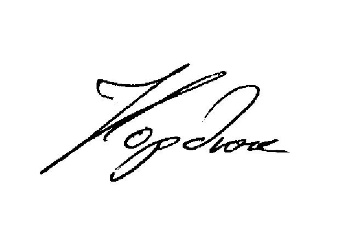 Приказ № 01-12/94  от 16.04.18г._________________ М.Ю.КордюкПринято:Педагогический совет Протокол №7 от 16 апреля 2018г.ФИО учителя, предмет222333444по нач. школепо нач. школепо нач. школеФИО учителя, предмет% усп% качкол отл% усп% качкол отл% усп% качкол отл% усп% качкол отлФИО учителяБондаренко Г.В.Бондаренко Г.В.Бондаренко Г.В.Почерней Н.В.Почерней Н.В.Почерней Н.В.Щипковская О.Г.Щипковская О.Г.Щипковская О.Г.Математика 1006531007241008531007410Русский язык100718100100710092101008825Чтение 1008251008271009281008520ОЗМ1006541008341009231008011Труд10088810010081009271009323ИЗО10010012100100171001001210010041Музыка10010013100100171001001310010043Физкультура100100131001001710092111009741Англ.  язык10010017100100171001001310010047ОРКСЭ100927100927№Предметы2014-20152014-20152014-20152015 – 20162015 – 20162015 – 20162016 – 20172016 – 20172016 – 2017№Предметыуспевкачотлуспевкачотлуспевкачотл1Русский язык1004912100501310046122Литература1005431100643210062313Матем./Алгебра1005514100521910045174Геометрия 10058810044101004095Информатика1006125100672410046106Физика100641510062131005447Химия1003651005261005328Биология 1008844100913610078269История 10062281005730100872910Общество10070221006931100632011Английский100472510058211004718Учебный год4 класс4 класс9 класс9 класс11 класс11 классУчебный годКол-воКачество Кол-воКачество Кол-во Качество 2012/2013155319266502013/20141963222717472014/20151656133115132015/20161663112713542016/20171385944933Русский язМатематикаАнгл. язИсторияФизикаБиологияГеографияОбществоХимияКол-во допущенных, выбравших991233243На «5»2На «4»321112На «3»471122231На «2»1Русский язМатематикабазовый ур.Математикапроф. ур.ИсторияБиологияОбществоКол-во допущенных, выбравших992343Не прошли порог1 (Варжапетян С.)24Макс балл78 б4 – 3 чел.64 б63 бМин. балл40 б3 – 5 чел.34 б46 бМин. граница24327323642Ср. балл55320502157Ф. И. учащихсяСпособ чтенияПонимание1 Пилипенко ПолинаСлог + словонеосмысленное2. Родина МиланаСлог + словоосмысленное3. Семенова ДарьяСлог + словоосмысленноеФ. И. учащихсяТехника чтенияПонимание1. Андриеш Андрей35словосмысленное2.Баймишев Арман42 словаосмысленное3. Бардаков Вадим21 словоосмысленное4. Беликова Мария39 словосмысленное5. Завершинский Тимофей48 словосмысленное6.Каштайкина Дарья19 словнеосмысленное7. Копасов Артем34 словаосмысленное8. Лагутин  Михаил38 словосмысленное9. Пилипенко Полина46 словнеосмысленное10. Роготнев Олег28 словосмысленное11. Родина Милана62 словаосмысленное12. Рубцова Анжела43 слованеосмысленное13. Румянцева Арина47 словосмысленное14.Руссу Полина37 словосмысленное15. Семенова Дарья62 словаосмысленное16. Савченко Анжела20 словнеосмысленное17. Толкачев Тимофей34 словаосмысленное18. Томский Влад20 словнеосмысленное19.Щеглов Ваня26 словосмысленное20.Махнева Света20 словосмысленное2016- 2017 г. Международная интернет - олимпиада по математике на педагогическом портале «Солнечный свет» Родина Милана1 место2016 – 2017 г  Всероссийский полиатлон – мониторинг Бардаков ВадимКопасов Артем Родина МиланаСеменова ДарьяРуссу Полина№Ф.И.О.Место1.Родина Милана3 место2.Семенова Дарья3 местоПредмет2 класс2 класс3 класс3 класс5 класс5 класс6 класс6 класс7 класс7 класс8 класс8 класс10 класс10 классПредметусп качуспкачуспкачуспкачуспкачуспкачуспкачМатематика (алг)10065100831006310054100571002710040Русский язык10065100721005610054100431004710040Литература100711001001009410077100641006710040Физика100100100100100721004710040Химия 1001001001001001003310080Биология 1001001008710077100861005310080Английский яз.10082100821005010062100641002710040N п/пНазвание мероприятияНазвание мероприятияФамилии обучающихсяФИО педагогаРезультатРезультатРоссия Россия Россия Россия Россия Россия Россия Республика Республика Республика Республика Республика Республика Республика РайонРайонРайонРайонРайонРайонРайон11Всероссийская олимпиада школьников по историиНарайкин МаксимУстян И.НУстян И.Нпризёр22Всероссийская олимпиада школьников по ОБЖФедотова НадеждаГринь М.Е.Гринь М.Е.призёр33Всероссийская олимпиада школьников по экологииДемчишина АнастасияПочерней Н.В.Почерней Н.В.призёр44Олимпиада ЗолотинкаРодина МиланаРомащенко Е.А.Ромащенко Е.А.3 место55Олимпиада ЗолотинкаСемёнова ДарьяРомащенко Е.А.Ромащенко Е.А.3 место66Олимпиада ЗолотинкаРябоконь ИльяБондаренко Г.В.Бондаренко Г.В.1 место77Районный конкурс «Новогодняя открытка»Рябоконь ИльяБондаренко Г.В.Бондаренко Г.В.1 место88Олимпиада ЗолотинкаГорбушина ВалентинаПочерней Н.В.Почерней Н.В.2 место99Олимпиада ЗолотинкаСапожникова ЕкатеринаЩипковская О.Г.Щипковская О.Г.2 место1010Олимпиада ЗолотинкаБеликова ЕкатеринаЩипковская О.Г.Щипковская О.Г.3 место1111Олимпиада ЗолотинкаНажмутдинова КристинаЩипковская О.Г.Щипковская О.Г.3 место1212Районный конкурс иллюстраций к произведениям якутской и эвенкийской литературы устного творчества народов СевераСапожникова ЕкатеринаГущеваров ЕгорЩипковская О.Г.Герасимова С.В.Щипковская О.Г.Герасимова С.В.ПобедительПобедитель1313Районный экологический марафонРодина МиланаРомащенко Е.А.Ромащенко Е.А.3 место1414Районный экологический марафонРябоконь ИльяБондаренко Г.В.Бондаренко Г.В.1 место1515Районный экологический марафонНажмутдинова КристинаЩипковская О.Г.Щипковская О.Г.2 местоНазвание конкурсаНазвание конкурсаНазвание конкурсаНазвание конкурсаКол – во обучающихсяКол – во обучающихсяКол – во обучающихсяФИО педагогаРезультатРезультатРезультатМеждународные (с указанием фамилий победителей)Международные (с указанием фамилий победителей)Международные (с указанием фамилий победителей)Международные (с указанием фамилий победителей)Международные (с указанием фамилий победителей)Международные (с указанием фамилий победителей)Международные (с указанием фамилий победителей)Международные (с указанием фамилий победителей)Международные (с указанием фамилий победителей)Международные (с указанием фамилий победителей)Международные (с указанием фамилий победителей)Русский медвежонокРусский медвежонок2 класс – 5 человек2 класс – 5 человек2 класс – 5 человек2 класс – 5 человекБондаренко Г.В.Бондаренко Г.В.Бондаренко Г.В.1,2,3 места в школе, 1,2,3, место в районе (Чалая К., Рябоконь И., Нажмутдинов Л.)1,2,3 места в школе, 1,2,3, место в районе (Чалая К., Рябоконь И., Нажмутдинов Л.)3 класс – 8 человек3 класс – 8 человек3 класс – 8 человек3 класс – 8 человекПочерней Н.В.Почерней Н.В.Почерней Н.В.1,2,3 места в школе, 1,2,3, место в районе (Завьялова Д., Кербецов Д., Горбушина В.)1,2,3 места в школе, 1,2,3, место в районе (Завьялова Д., Кербецов Д., Горбушина В.)4 класс – 11 человек4 класс – 11 человек4 класс – 11 человек4 класс – 11 человекЩипковская О.Г.Щипковская О.Г.Щипковская О.Г.1,2,3 места в школе, 1,2,3, место в районе (Негрич В., Нажмутдинова К., Комарова Д.)1,2,3 места в школе, 1,2,3, место в районе (Негрич В., Нажмутдинова К., Комарова Д.)5 класс – 2 человека5 класс – 2 человека5 класс – 2 человека5 класс – 2 человекаГерасимова С.В.Герасимова С.В.Герасимова С.В.1,2 место в школе, 1 место в районе (Рябоконь Д., Петрова К.)1,2 место в школе, 1 место в районе (Рябоконь Д., Петрова К.)6 класс – 2 человека6 класс – 2 человека6 класс – 2 человека6 класс – 2 человекаГерасимова С.В.Герасимова С.В.Герасимова С.В.1,2 место в школе, 1,2  место в районе (Смольников В., Заверюха А.)1,2 место в школе, 1,2  место в районе (Смольников В., Заверюха А.)7 класс – 5 человек7 класс – 5 человек7 класс – 5 человек7 класс – 5 человекОстанина Г.А.Останина Г.А.Останина Г.А.1,2,3 места в школе, 1,2,3, место в районе (Кулаева О., Беликова Т., Терехова Н.)1,2,3 места в школе, 1,2,3, место в районе (Кулаева О., Беликова Т., Терехова Н.)8 класс – 1 человек8 класс – 1 человек8 класс – 1 человек8 класс – 1 человекГерасимова С.В.Герасимова С.В.Герасимова С.В.1 место в школе, 3 место в районе (Тимофеева А.)1 место в школе, 3 место в районе (Тимофеева А.)9 класс – 3 человека9 класс – 3 человека9 класс – 3 человека9 класс – 3 человекаГерасимова С.В.Герасимова С.В.Герасимова С.В.1,2,3 место в школе, 2 место в районе (Рябоконь Ю.)1,2,3 место в школе, 2 место в районе (Рябоконь Ю.)МеждународнаяОлимпиада«Осень-2016» проекта «Инфоурок» по математикеМеждународнаяОлимпиада«Осень-2016» проекта «Инфоурок» по математике4 класс – 2 человека 4 класс – 2 человека 4 класс – 2 человека 4 класс – 2 человека Щипковская О.ГЩипковская О.ГЩипковская О.ГДиплом 2 местоДиплом 2 место Сапожникова КНажмутдинова КДиплом 2 местоДиплом 2 место Сапожникова КНажмутдинова КМеждународная интернет-олимпиада по математике для 4 класса, проводимой на педагогическом портале «Солнечный свет»Международная интернет-олимпиада по математике для 4 класса, проводимой на педагогическом портале «Солнечный свет»4 класс – 2 человека 4 класс – 2 человека 4 класс – 2 человека 4 класс – 2 человека Щипковская О.ГЩипковская О.ГЩипковская О.ГДиплом 1степениДиплом 1степени Глазырин  Д.Шестаков К.Диплом 1степениДиплом 1степени Глазырин  Д.Шестаков К.Международная интернет-олимпиада по окружающему миру для 4 класса, проводимой на педагогическом портале «Солнечный свет»Международная интернет-олимпиада по окружающему миру для 4 класса, проводимой на педагогическом портале «Солнечный свет»4 класс – 1 человек 4 класс – 1 человек 4 класс – 1 человек 4 класс – 1 человек Щипковская О.ГЩипковская О.ГЩипковская О.ГДиплом 1степени Комарова Д.Диплом 1степени Комарова Д.ЛисёнокЛисёнок3 класс – 16 человек3 класс – 16 человек3 класс – 16 человек3 класс – 16 человекПочерней Н.В.Почерней Н.В.Почерней Н.В.1,2,3 места по предметам:Русский язык, математика, окружающий мир, литературное чтение1,2,3 места по предметам:Русский язык, математика, окружающий мир, литературное чтениеБританский бульдогБританский бульдог4 класс – 4 человека4 класс – 4 человека4 класс – 4 человека4 класс – 4 человекаБурнашев Г.Д.Бурнашев Г.Д.Бурнашев Г.Д.1,2,3 места в школе, 1,2,3, место в районе (Нажмутдинова К., Глазырин Д., Шестаков К.)1,2,3 места в школе, 1,2,3, место в районе (Нажмутдинова К., Глазырин Д., Шестаков К.)5 класс – 2 человека5 класс – 2 человека5 класс – 2 человека5 класс – 2 человекаБурнашев Г.Д.Бурнашев Г.Д.Бурнашев Г.Д.1, 2 место в школе, 1,3 место в районе (Лагутина Ю., Петрова К.)1, 2 место в школе, 1,3 место в районе (Лагутина Ю., Петрова К.)6 класс – 1 человек6 класс – 1 человек6 класс – 1 человек6 класс – 1 человекБурнашев Г.Д.Бурнашев Г.Д.Бурнашев Г.Д.1 место в школе, 4 место в районе (Заверюха А.)1 место в школе, 4 место в районе (Заверюха А.)7 класс – 3 человека7 класс – 3 человека7 класс – 3 человека7 класс – 3 человекаБурнашев Г.Д.Бурнашев Г.Д.Бурнашев Г.Д.1,2,3 места в школе, 1,2,3, место в районе (Терехова А., Фёдорова А., Кулаева О.)1,2,3 места в школе, 1,2,3, место в районе (Терехова А., Фёдорова А., Кулаева О.)9 класс – 1 человек9 класс – 1 человек9 класс – 1 человек9 класс – 1 человекБурнашев  Г.Д.Бурнашев  Г.Д.Бурнашев  Г.Д.1 место в школе, 2 место в районе (Глазырина П.)1 место в школе, 2 место в районе (Глазырина П.)Пегас - 2017Пегас - 20172 класс – 4 человека2 класс – 4 человека2 класс – 4 человека2 класс – 4 человекаБондаренко Г.В.Бондаренко Г.В.Бондаренко Г.В.1,2,3 место в школе )Чалая К., Булдыгерова С., Рябоконь И.)1,2,3 место в школе )Чалая К., Булдыгерова С., Рябоконь И.)3 класс – 4 человека3 класс – 4 человека3 класс – 4 человека3 класс – 4 человекаПочерней Н.В.Почерней Н.В.Почерней Н.В.1,2 место в школе, 1,2 место в районе (Завьялова Д., Горбушина В., Чупрова Н., Кербецов Д.)1,2 место в школе, 1,2 место в районе (Завьялова Д., Горбушина В., Чупрова Н., Кербецов Д.)4 класс – 2 человека4 класс – 2 человека4 класс – 2 человека4 класс – 2 человекаЩипковская О.Г.Щипковская О.Г.Щипковская О.Г.1,2 место в школе, 2,4 место в районе (Шестаков Кирилл, Комарова Д.)1,2 место в школе, 2,4 место в районе (Шестаков Кирилл, Комарова Д.)5 класс – 5 человек5 класс – 5 человек5 класс – 5 человек5 класс – 5 человекГерасимова С.В.Герасимова С.В.Герасимова С.В.1,2,3 место в школе, 1,2,3 место в районе (Рябоконь Д., Завершинский В., Моргунов И.)1,2,3 место в школе, 1,2,3 место в районе (Рябоконь Д., Завершинский В., Моргунов И.)7 класс – 3 человека7 класс – 3 человека7 класс – 3 человека7 класс – 3 человекаОстанина Г.А.Останина Г.А.Останина Г.А.1,2,3 место в школе, 1,2 место в районе (Терехова А., Кулаева О.)1,2,3 место в школе, 1,2 место в районе (Терехова А., Кулаева О.)Российские (с указанием фамилий победителей)Российские (с указанием фамилий победителей)Российские (с указанием фамилий победителей)Российские (с указанием фамилий победителей)Российские (с указанием фамилий победителей)Российские (с указанием фамилий победителей)Российские (с указанием фамилий победителей)Российские (с указанием фамилий победителей)Российские (с указанием фамилий победителей)Российские (с указанием фамилий победителей)Российские (с указанием фамилий победителей)ЗИИЗИИЗИИ2 класс – 5 человек2 класс – 5 человек2 класс – 5 человек2 класс – 5 человекБондаренко Г.В.Бондаренко Г.В.Бондаренко Г.В.1,2,3 место в школе, 13 место в регионе (Жданов В.)4 класс – 8 человек4 класс – 8 человек4 класс – 8 человек4 класс – 8 человекЩипковская О.Г.Щипковская О.Г.Щипковская О.Г.1,2,3 место в школе, 2 место в регионе (Сапожникова Е.)7 класс – 5 человек7 класс – 5 человек7 класс – 5 человек7 класс – 5 человекКулаева Т.В.Кулаева Т.В.Кулаева Т.В.1,2,3 место в школе, 4 место в регионе (Терехова А.)9 класс – 3 человека9 класс – 3 человека9 класс – 3 человека9 класс – 3 человекаКузьмина Л.П.Кузьмина Л.П.Кузьмина Л.П.1,2,3 место в школе, 13 место в регионе (Рябоконь Ю.)КИТ – 2016 КИТ – 2016 КИТ – 2016 2 класс – 8 человек2 класс – 8 человек2 класс – 8 человек2 класс – 8 человекГорбач В.А.Горбач В.А.Горбач В.А.1,2,3 место в школе, 1,2,3 место в районе (Рябоконь И., Антоненко М., Чалая К.)3 класс – 5 человек3 класс – 5 человек3 класс – 5 человек3 класс – 5 человекГорбач В.А.Горбач В.А.Горбач В.А.1,2,3 место в школе, 1,2,3 место в районе (Кербецов Д., Глазырин В., Фаттахова А.)4 класс – 6 человек4 класс – 6 человек4 класс – 6 человек4 класс – 6 человекГорбач В.А.Горбач В.А.Горбач В.А.1,2,3 место в школе, 1,2,3 место в районе, 3 место в регионе (Нажмутдинова К., Комарова Д., Сапожникова К.)5 класс – 3 человека5 класс – 3 человека5 класс – 3 человека5 класс – 3 человекаГорбач В.А.Горбач В.А.Горбач В.А.1,2,3 место в школе, 1,2 место в районе, 10 место в регионе  (Петрова К., Рябоконь Д., Лагутина Ю.)6 класс – 3 человека6 класс – 3 человека6 класс – 3 человека6 класс – 3 человекаГорбач В.А.Горбач В.А.Горбач В.А.1,2,3 место в школе, 1,2,3 место в районе (Нефёдов А., Заверюха А., Митюшкина Д.)7 класс – 3 человека7 класс – 3 человека7 класс – 3 человека7 класс – 3 человекаГорбач В.А.Горбач В.А.Горбач В.А.1,2,3 место в школе, 3,4 место в районе (Фёдорова С., Цыбенко О., Кривых П.)9 класс – 1 человек9 класс – 1 человек9 класс – 1 человек9 класс – 1 человекГорбач В.А.Горбач В.А.Горбач В.А.1 место в школе, 3 место в районе (Рябоконь Ю.)10 класс – 1 человек10 класс – 1 человек10 класс – 1 человек10 класс – 1 человекГорбач В.А.Горбач В.А.Горбач В.А.1 место в школе, 1 место в районе (Скворцов В.)Республиканские (в указанием фамилий победителей)Республиканские (в указанием фамилий победителей)Республиканские (в указанием фамилий победителей)Республиканские (в указанием фамилий победителей)Республиканские (в указанием фамилий победителей)Республиканские (в указанием фамилий победителей)Республиканские (в указанием фамилий победителей)Республиканские (в указанием фамилий победителей)Республиканские (в указанием фамилий победителей)Республиканские (в указанием фамилий победителей)Республиканские (в указанием фамилий победителей)РайонныеРайонныеРайонныеРайонныеРайонныеРайонныеРайонныеРайонныеРайонныеРайонныеРайонные«Алдан с книжных страниц»7 человек (Нарайкин М., Тимофеева А., Митюшкина Н., Фёдорова А., Заверюха А., Петрова К., Рябоконь Д.)7 человек (Нарайкин М., Тимофеева А., Митюшкина Н., Фёдорова А., Заверюха А., Петрова К., Рябоконь Д.)7 человек (Нарайкин М., Тимофеева А., Митюшкина Н., Фёдорова А., Заверюха А., Петрова К., Рябоконь Д.)7 человек (Нарайкин М., Тимофеева А., Митюшкина Н., Фёдорова А., Заверюха А., Петрова К., Рябоконь Д.)Районная дистанционная викторина по ПДДФёдорова А., Кулаева О., Ершова В., Заверюха А., Солдатова К.Фёдорова А., Кулаева О., Ершова В., Заверюха А., Солдатова К.Фёдорова А., Кулаева О., Ершова В., Заверюха А., Солдатова К.Фёдорова А., Кулаева О., Ершова В., Заверюха А., Солдатова К.НПК «Шаг в будущее»КлассУчительРезультатШестаков Кирилл4 классЩипковская О.Г.сертификатС учащимисяС учащимисяС учащимисяС учащимисяС учащимисяС учащимисяС учащимисяС учащимисяС учащимисяС учащимисяС учащимисяС учащимисяС учащимисяС учащимисягрупповаягрупповаягрупповаягрупповаягрупповаягрупповаягрупповаяиндивидуальнаяиндивидуальнаяиндивидуальнаяиндивидуальнаяиндивидуальнаяклассКол. диагностикКол. охваченных учащихся. Кол. охваченных учащихся. Кол. охваченных учащихся. Кол. охваченных учащихся. Из них группы риска. классКол. диагностикКол. охваченных учащихся.Кол. охваченных учащихся.Кол. охваченных учащихся.Кол. охваченных учащихся.Из них группы риска.1-425252525281-41555545-11678787878165-11133331С педагогамиС педагогамиС педагогамиС педагогамиС педагогамиС педагогамиС педагогамиС педагогамиС педагогамиС педагогамиС педагогамиС педагогамиС педагогамиС педагогамигрупповаягрупповаягрупповаягрупповаягрупповаягрупповаягрупповаяиндивидуальнаяиндивидуальнаяиндивидуальнаяиндивидуальнаяиндивидуальнаяиндивидуальнаяиндивидуальнаяКол. диагностикКол. диагностикКол. диагностикКол. диагностикКол. диагностикКол. участников Кол. участников Кол. диагностикКол. диагностикКол. диагностикКол. диагностикКол. диагностикКол. участников Кол. участников 1111118180000000С родителямиС родителямиС родителямиС родителямиС родителямиС родителямиС родителямиС родителямиС родителямиС родителямиС родителямиС родителямиС родителямиС родителямигрупповаягрупповаягрупповаягрупповаягрупповаягрупповаягрупповаяиндивидуальнаяиндивидуальнаяиндивидуальнаяиндивидуальнаяиндивидуальнаяиндивидуальнаяиндивидуальнаяКол. диагностикКол. диагностикКол. диагностикКол. участников Из них род.уч. группы рискаИз них род.уч. группы рискаИз них род.уч. группы рискаКол. диагностикКол. диагностикКол. диагностикКол. участников Из них род.уч. группы рискаИз них род.уч. группы рискаИз них род.уч. группы риска00000000000000С учащимисяС учащимисяС учащимисяС учащимисяС учащимисяС учащимисяС учащимисяС учащимисяС учащимисяС учащимисяС учащимисяС учащимисяС учащимисяС учащимисягрупповаягрупповаягрупповаягрупповаягрупповаягрупповаягрупповаяиндивидуальнаяиндивидуальнаяиндивидуальнаяиндивидуальнаяиндивидуальнаяиндивидуальнаяиндивидуальнаяклассКол. консультацийКол. консультацийКол. консультацийКол. участников %Кол. участников %Из них группы риска, %классКол. консультацийКол. консультацийКол. участников %Кол. участников %Кол. участников %Из них группы риска, %00000005-7662220С педагогамиС педагогамиС педагогамиС педагогамиС педагогамиС педагогамиС педагогамиС педагогамиС педагогамиС педагогамиС педагогамиС педагогамиС педагогамиС педагогамигрупповаягрупповаягрупповаягрупповаягрупповаягрупповаягрупповаяиндивидуальнаяиндивидуальнаяиндивидуальнаяиндивидуальнаяиндивидуальнаяиндивидуальнаяиндивидуальнаяКол. консультацийКол. консультацийКол. консультацийКол. участников Кол. участников Кол. участников Кол. участников Кол. консультацийКол. консультацийКол. консультацийКол. консультацийКол. консультацийКол. участников Кол. участников 222101010108888866С родителямиС родителямиС родителямиС родителямиС родителямиС родителямиС родителямиС родителямиС родителямиС родителямиС родителямиС родителямиС родителямиС родителямигрупповаягрупповаягрупповаягрупповаягрупповаягрупповаягрупповаяиндивидуальнаяиндивидуальнаяиндивидуальнаяиндивидуальнаяиндивидуальнаяиндивидуальнаяиндивидуальнаяКол. консультацийКол. консультацийКол. участников Кол. участников Кол. участников Из них род.уч. группы риска.Из них род.уч. группы риска.Кол. консультацийКол. консультацийКол. участников Кол. участников Из них род.уч. группы риска.Из них род.уч. группы риска.Из них род.уч. группы риска.-------3333111С учащимисяС учащимисяС учащимисяС учащимисяС учащимисяС учащимисяС учащимисяС учащимисяС учащимисяС учащимисяС учащимисяС учащимисяС учащимисяС учащимисягрупповаягрупповаягрупповаягрупповаягрупповаягрупповаягрупповаяиндивидуальнаяиндивидуальнаяиндивидуальнаяиндивидуальнаяиндивидуальнаяиндивидуальнаяиндивидуальнаяклассКол. занятийКол. занятийКол. участниковКол. участниковКол. участниковИз них группы рискаклассКол. занятийКол. занятийКол. участников Кол. участников Кол. участников Из них группы риска5-11121262626291-1111114444С педагогамиС педагогамиС педагогамиС педагогамиС педагогамиС педагогамиС педагогамиС педагогамиС педагогамиС педагогамиС педагогамиС педагогамиС педагогамиС педагогамигрупповаягрупповаягрупповаягрупповаягрупповаягрупповаягрупповаяиндивидуальнаяиндивидуальнаяиндивидуальнаяиндивидуальнаяиндивидуальнаяиндивидуальнаяиндивидуальнаяКол. занятийКол. занятийКол. занятийКол. занятийКол. занятийКол. участниковКол. участниковКол. занятийКол. занятийКол. занятийКол. занятийКол. участниковКол. участниковКол. участников-------2222666С родителямиС родителямиС родителямиС родителямиС родителямиС родителямиС родителямиС родителямиС родителямиС родителямиС родителямиС родителямиС родителямиС родителямигрупповаягрупповаягрупповаягрупповаягрупповаягрупповаягрупповаяиндивидуальнаяиндивидуальнаяиндивидуальнаяиндивидуальнаяиндивидуальнаяиндивидуальнаяиндивидуальнаяКол. занятийКол. занятийКол. участников %Кол. участников %Из них род.уч. группы риска, Из них род.уч. группы риска, Из них род.уч. группы риска, Кол. занятийКол. занятийКол. участников Кол. участников Кол. участников Из них род.уч. группы риска, Из них род.уч. группы риска, 00000000000000СеминарыСеминарыСеминарыСеминарыСеминарыСеминарыСеминарыСеминарыСеминарыСеминарыСеминарыСеминарыСеминарыСеминарыСеминарыС педагогамиС педагогамиС педагогамиС педагогамиС педагогамиС педагогамиС педагогамиС родителямиС родителямиС родителямиС родителямиС родителямиС родителямиС родителямиС родителямиКол. семинаровКол. семинаровКол. семинаровКол. участников Кол. участников Кол. участников Кол. участников Кол. семинаровКол. семинаровКол. семинаровКол. семинаровКол. участников Кол. участников Кол. участников Кол. участников 22219191919СобранияСобранияСобранияСобранияСобранияСобранияСобранияСобранияСобранияСобранияСобранияСобранияСобранияСобранияСобранияС педагогамиС педагогамиС педагогамиС педагогамиС педагогамиС педагогамиС педагогамиС родителямиС родителямиС родителямиС родителямиС родителямиС родителямиС родителямиС родителямиКол. собранийКол. собранийКол. собранийКол. собранийКол. участников Кол. участников Кол. участников Кол. собранийКол. собранийКол. собранийКол. собранийКол. собранийКол. собранийКол. участниковКол. участников22221414141111114848Круглые столыКруглые столыКруглые столыКруглые столыКруглые столыКруглые столыКруглые столыКруглые столыКруглые столыКруглые столыКруглые столыКруглые столыКруглые столыКруглые столыКруглые столыС педагогамиС педагогамиС педагогамиС педагогамиС педагогамиС педагогамиС педагогамиС педагогамиС педагогамиС педагогамиС родителямиС родителямиС родителямиС родителямиС родителямиКол. собранийКол. собранийКол. участниковКол. участниковКол. участниковКол. участниковКол. участниковКол. участниковКол. участниковКол. участниковКол. собранийКол. собранийКол. участниковКол. участниковКол. участников111212121212121212000 ( гр.риска)0 ( гр.риска)0 ( гр.риска)Индивидуальные беседыИндивидуальные беседыИндивидуальные беседыИндивидуальные беседыИндивидуальные беседыИндивидуальные беседыИндивидуальные беседыИндивидуальные беседыИндивидуальные беседыИндивидуальные беседыИндивидуальные беседыИндивидуальные беседыИндивидуальные беседыИндивидуальные беседыИндивидуальные беседыС педагогамиС педагогамиС педагогамиС педагогамиС педагогамиС педагогамиС педагогамиС педагогамиС педагогамиС родителямиС родителямиС родителямиС родителямиС родителямиС родителямиКол. беседКол. беседКол. участниковКол. участниковКол. участниковКол. участниковКол. участниковКол. участниковКол. участниковКол. беседКол. беседКол. беседКол. беседКол. беседКол. участников888888888333333С учащимисяС учащимисяС учащимисяС учащимисяС учащимисяС учащимисяС учащимисяС учащимисяС учащимисяУчастие в педагогическом совете.Участие в педагогическом совете.Участие в педагогическом совете.Участие в педагогическом совете.Участие в педагогическом совете.Участие в педагогическом совете.Кол. беседКол. участниковКол. участниковКол. участниковКол. участниковИз них группы рискаИз них группы рискаИз них группы рискаЕЖЕМЕСЕЧНОЕЖЕМЕСЕЧНОЕЖЕМЕСЕЧНОЕЖЕМЕСЕЧНОЕЖЕМЕСЕЧНОЕЖЕМЕСЕЧНОЕЖЕМЕСЕЧНО555552Переживание социального стрессаФрустрация потребности в достижении успехаСтрах самовыраженияСтрах ситуации проверки знанийСтрах несоответствовать ожиданиям окружающихНизкая физиологическая сопротивляемость стрессуПроблемы и страхи в отношениях с учителями 12 %46 %52%56%37%18%63%№Ф. И учащегосяклвозрастВербальный показательНе вербальный показательОбщий показательУровень интеллекта1Каштайкина  Даша17,6123/68 б 131/72 б 129/140 б Высокий2Лагутин Миша18,5103/52 б115/61 б109/113 бСредний3Пилипенко Полина18,395/46 б113/59 б105/107 бСредний4Толкачев Тимофей18,1109/57 б127/69 б119/126 бХорошая норма5Лушников Илья410,4101/51 б92/44 б96/95 бСредний6Галущак Сергей713,11 95/46 б121/65 б108/111 бСредний2012-2013 уч. год2013-2014 уч. год2014-2015 уч. год2015-2016 уч.год2016-2017 уч. годПервое полугодие 2017 г.Всего учащихся167172161162149136Опекаемых детей765322Детей «группы риска»101246212Одаренных детей142018141817Детей из многодетных семей283747502830Детей из малообеспеченных семей333157748087Детей из неблагополучных семей  999988Детей-инвалидов223322Детей из неполных семей39+241+341+345+448+ 547+3Всего уч-сяВнеур. деят-тьСпорт.секцМуз.шкХуд.шкДЮСШЦКСлюдяникМужество149973811621210ПоказателиЕдиница измеренияКоличествоСведения о развитии начального общего образования, основного общего образования и среднего общего образованияСведения о развитии начального общего образования, основного общего образования и среднего общего образованияСведения о развитии начального общего образования, основного общего образования и среднего общего образования2.1. Уровень доступности начального общего образования, основного общего образования и среднего общего образования и численность населения, получающего начальное общее, основное общее и среднее общее образование1362.1.1. Охват детей начальным общим, основным общим и средним общим образованием (отношение численности обучающихся по образовательным программам начального общего, основного общего, среднего общего образования к численности детей в возрасте 7 - 18 лет).процент942.1.2. Удельный вес численности обучающихся по образовательным программам, соответствующим федеральным государственным образовательным стандартам начального общего, основного общего, среднего общего образования, в общей численности обучающихся по образовательным программам начального общего, основного общего, среднего общего образования.процент732.1.3. Удельный вес численности обучающихся, продолживших обучение по образовательным программам среднего общего образования, в общей численности обучающихся, получивших аттестат об основном общем образовании по итогам учебного года, предшествующего отчетному.процент562.1.4. Наполняемость классов по уровням общего образования:2.1.4. Наполняемость классов по уровням общего образования:2.1.4. Наполняемость классов по уровням общего образования:начальное общее образование (1 - 4 классы);человек15основное общее образование (5 - 9 классы);человек13среднее общее образование (10 - 11 (12) классы).человек52.1.5. Удельный вес численности обучающихся, охваченных подвозом, в общей численности обучающихся, нуждающихся в подвозе в образовательные организации, реализующие образовательные программы начального общего, основного общего, среднего общего образования.процент02.1.6. Оценка родителями обучающихся общеобразовательных организаций возможности выбора общеобразовательной организации (удельный вес численности родителей обучающихся, отдавших своих детей в конкретную общеобразовательную организацию по причине отсутствия других вариантов для выбора, в общей численности родителей обучающихся общеобразовательных организаций). <*>процент772.2. Содержание образовательной деятельности и организация образовательного процесса по образовательным программам начального общего образования, основного общего образования и среднего общего образования2.2. Содержание образовательной деятельности и организация образовательного процесса по образовательным программам начального общего образования, основного общего образования и среднего общего образования2.2. Содержание образовательной деятельности и организация образовательного процесса по образовательным программам начального общего образования, основного общего образования и среднего общего образования2.2.1. Удельный вес численности обучающихся в первую смену в общей численности обучающихся по образовательным программам начального общего, основного общего, среднего общего образования по очной форме обучения.процент1002.2.2. Удельный вес численности обучающихся, углубленно изучающих отдельные учебные предметы, в общей численности обучающихся по образовательным программам начального общего, основного общего, среднего общего образования.процент02.2.3. Удельный вес численности обучающихся в классах (группах) профильного обучения в общей численности обучающихся в 10 - 11 (12) классах по образовательным программам среднего общего образования.процент02.2.4. Удельный вес численности обучающихся с использованием дистанционных образовательных технологий в общей численности обучающихся по образовательным программам начального общего, основного общего, среднего общего образования.процент12.2.5. Доля несовершеннолетних, состоящих на различных видах учета, обучающихся по образовательным программам начального общего образования, основного общего образования и среднего общего образования. <****>процент42.3. Кадровое обеспечение общеобразовательных организаций, иных организаций, осуществляющих образовательную деятельность в части реализации основных общеобразовательных программ, а также оценка уровня заработной платы педагогических работников2.3. Кадровое обеспечение общеобразовательных организаций, иных организаций, осуществляющих образовательную деятельность в части реализации основных общеобразовательных программ, а также оценка уровня заработной платы педагогических работников2.3. Кадровое обеспечение общеобразовательных организаций, иных организаций, осуществляющих образовательную деятельность в части реализации основных общеобразовательных программ, а также оценка уровня заработной платы педагогических работников2.3.1. Численность обучающихся по образовательным программам начального общего, основного общего, среднего общего образования в расчете на 1 педагогического работника.человек72.3.2. Удельный вес численности учителей в возрасте до 35 лет в общей численности учителей (без внешних совместителей и работающих по договорам гражданско- правового характера) организаций, осуществляющих образовательную деятельность по образовательным программам начального общего, основного общего, среднего общего образования.процент292.3.3. Отношение среднемесячной заработной платы педагогических работников государственных и муниципальных общеобразовательных организаций к среднемесячной начисленной заработной плате наемных работников в организациях, у индивидуальных предпринимателей и физических лиц (среднемесячному доходу от трудовой деятельности) в субъекте Российской Федерации:2.3.3. Отношение среднемесячной заработной платы педагогических работников государственных и муниципальных общеобразовательных организаций к среднемесячной начисленной заработной плате наемных работников в организациях, у индивидуальных предпринимателей и физических лиц (среднемесячному доходу от трудовой деятельности) в субъекте Российской Федерации:2.3.3. Отношение среднемесячной заработной платы педагогических работников государственных и муниципальных общеобразовательных организаций к среднемесячной начисленной заработной плате наемных работников в организациях, у индивидуальных предпринимателей и физических лиц (среднемесячному доходу от трудовой деятельности) в субъекте Российской Федерации:педагогических работников - всего;процентиз них учителей.процент2.3.4. Удельный вес численности педагогических работников в общей численности работников (без внешних совместителей и работающих по договорам гражданско-правового характера) организаций, осуществляющих образовательную деятельность по образовательным программам начального общего, основного общего, среднего общего образования.процент682.3.5. Удельный вес числа организаций, имеющих в составе педагогических работников социальных педагогов, педагогов- психологов, учителей-логопедов, в общем числе организаций, осуществляющих образовательную деятельность по образовательным программам начального общего, основного общего, среднего общего образования:2.3.5. Удельный вес числа организаций, имеющих в составе педагогических работников социальных педагогов, педагогов- психологов, учителей-логопедов, в общем числе организаций, осуществляющих образовательную деятельность по образовательным программам начального общего, основного общего, среднего общего образования:2.3.5. Удельный вес числа организаций, имеющих в составе педагогических работников социальных педагогов, педагогов- психологов, учителей-логопедов, в общем числе организаций, осуществляющих образовательную деятельность по образовательным программам начального общего, основного общего, среднего общего образования:социальных педагогов:всего;процент1из них в штате;процент1педагогов-психологов:всего;процент1из них в штате;процент1учителей-логопедов:всего;процент0из них в штате.процент02.4. Материально-техническое и информационное обеспечение общеобразовательных организаций, а также иных организаций, осуществляющих образовательную деятельность в части реализации основных общеобразовательных программ2.4. Материально-техническое и информационное обеспечение общеобразовательных организаций, а также иных организаций, осуществляющих образовательную деятельность в части реализации основных общеобразовательных программ2.4. Материально-техническое и информационное обеспечение общеобразовательных организаций, а также иных организаций, осуществляющих образовательную деятельность в части реализации основных общеобразовательных программ2.4.1. Учебная площадь организаций, осуществляющих образовательную деятельность по образовательным программам начального общего, основного общего, среднего общего образования, в расчете на 1 обучающегося.квадратный метр15,82.4.2. Удельный вес числа зданий, имеющих все виды благоустройства (водопровод, центральное отопление, канализацию), в общем числе зданий организаций, осуществляющих образовательные программы начального общего, основного общего, среднего общего образования.процент1002.4.3. Число персональных компьютеров, используемых в учебных целях, в расчете на 100 обучающихся организаций, осуществляющих образовательную деятельность по образовательным программам начального общего, основного общего, среднего общего образования:2.4.3. Число персональных компьютеров, используемых в учебных целях, в расчете на 100 обучающихся организаций, осуществляющих образовательную деятельность по образовательным программам начального общего, основного общего, среднего общего образования:2.4.3. Число персональных компьютеров, используемых в учебных целях, в расчете на 100 обучающихся организаций, осуществляющих образовательную деятельность по образовательным программам начального общего, основного общего, среднего общего образования:всего;единица20имеющих доступ к сети "Интернет".единица202.4.4. Удельный вес числа организаций, реализующих образовательные программы начального общего, основного общего, среднего общего образования, имеющих доступ к сети "Интернет" с максимальной скоростью передачи данных 1 Мбит/сек и выше, в общем числе организаций, осуществляющих образовательную деятельность по образовательным программам начального общего, основного общего, среднего общего образования, подключенных к сети "Интернет".процент02.4.5. Удельный вес числа организаций, осуществляющих образовательную деятельность по образовательным программам начального общего, основного общего, среднего общего образования, использующих электронный журнал, электронный дневник, в общем числе организаций, реализующих образовательные программы начального общего, основного общего, среднего общего образования.процент1002.5. Условия получения начального общего, основного общего и среднего общего образования лицами с ограниченными возможностями здоровья и инвалидами2.5. Условия получения начального общего, основного общего и среднего общего образования лицами с ограниченными возможностями здоровья и инвалидами2.5. Условия получения начального общего, основного общего и среднего общего образования лицами с ограниченными возможностями здоровья и инвалидами2.5.1. Удельный вес числа зданий, в которых созданы условия для беспрепятственного доступа инвалидов, в общем числе зданий организаций, осуществляющих образовательную деятельность по образовательным программам начального общего, основного общего, среднего общего образования.процент1002.5.2. Удельный вес обучающихся в отдельных организациях и классах, получающих инклюзивное образование, в общей численности лиц с ограниченными возможностями здоровья, обучающихся по образовательным программам начального общего, основного общего, среднего общего образования.процент672.5.3. Удельный вес численности обучающихся в соответствии с федеральным государственным образовательным стандартом начального общего образования обучающихся с ограниченными возможностями здоровья в общей численности обучающихся по адаптированным основным общеобразовательным программам.процент332.5.4. Удельный вес численности обучающихся в соответствии с федеральным государственным образовательным стандартом образования обучающихся с умственной отсталостью (интеллектуальными нарушениями) в общей численности обучающихся по адаптированным основным общеобразовательным программам.процент02.5.5. Структура численности обучающихся по адаптированным образовательным программам начального общего, основного общего, среднего общего образования по видам программ:2.5.5. Структура численности обучающихся по адаптированным образовательным программам начального общего, основного общего, среднего общего образования по видам программ:2.5.5. Структура численности обучающихся по адаптированным образовательным программам начального общего, основного общего, среднего общего образования по видам программ:для глухих;процент0для слабослышащих и позднооглохших;процент0для слепых;процент0для слабовидящих;процент0с тяжелыми нарушениями речи;процент0с нарушениями опорно-двигательного аппарата;процент0с задержкой психического развития;процент1с расстройствами аутистического спектра;процент0с умственной отсталостью (интеллектуальными нарушениями).процент02.5.6. Численность обучающихся по образовательным программам начального общего, основного общего, среднего общего образования в расчете на 1 работника:2.5.6. Численность обучающихся по образовательным программам начального общего, основного общего, среднего общего образования в расчете на 1 работника:2.5.6. Численность обучающихся по образовательным программам начального общего, основного общего, среднего общего образования в расчете на 1 работника:учителя-дефектолога;человек0учителя-логопеда;человек0педагога-психолога;человек136тьютора, ассистента (помощника).человек32.6. Результаты аттестации лиц, обучающихся по образовательным программам начального общего образования, основного общего образования и среднего общего образования2.6. Результаты аттестации лиц, обучающихся по образовательным программам начального общего образования, основного общего образования и среднего общего образования2.6. Результаты аттестации лиц, обучающихся по образовательным программам начального общего образования, основного общего образования и среднего общего образования2.6.1. Доля выпускников общеобразовательных организаций, успешно сдавших единый государственный экзамен (далее - ЕГЭ) по русскому языку и математике, в общей численности выпускников общеобразовательных организаций, сдававших ЕГЭ по данным предметам. <*>процент892.6.2. Среднее значение количества баллов по ЕГЭ, полученных выпускниками, освоившими образовательные программы среднего общего образования:2.6.2. Среднее значение количества баллов по ЕГЭ, полученных выпускниками, освоившими образовательные программы среднего общего образования:2.6.2. Среднее значение количества баллов по ЕГЭ, полученных выпускниками, освоившими образовательные программы среднего общего образования:по математике; <*>балл3по русскому языку. <*>балл552.6.3. Среднее значение количества баллов по государственной итоговой аттестации, полученных выпускниками, освоившими образовательные программы основного общего образования:2.6.3. Среднее значение количества баллов по государственной итоговой аттестации, полученных выпускниками, освоившими образовательные программы основного общего образования:2.6.3. Среднее значение количества баллов по государственной итоговой аттестации, полученных выпускниками, освоившими образовательные программы основного общего образования:по математике; <*>балл3по русскому языку. <*>балл42.6.4. Удельный вес численности обучающихся, получивших на государственной итоговой аттестации неудовлетворительные результаты, в общей численности обучающихся, участвовавших в государственной итоговой аттестации по образовательным программам:2.6.4. Удельный вес численности обучающихся, получивших на государственной итоговой аттестации неудовлетворительные результаты, в общей численности обучающихся, участвовавших в государственной итоговой аттестации по образовательным программам:2.6.4. Удельный вес численности обучающихся, получивших на государственной итоговой аттестации неудовлетворительные результаты, в общей численности обучающихся, участвовавших в государственной итоговой аттестации по образовательным программам:основного общего образования;процент0среднего общего образования.процент112.7. Состояние здоровья лиц, обучающихся по основным общеобразовательным программам, здоровьесберегающие условия, условия организации физкультурно-оздоровительной и спортивной работы в общеобразовательных организациях, а также в иных организациях, осуществляющих образовательную деятельность в части реализации основных общеобразовательных программ2.7. Состояние здоровья лиц, обучающихся по основным общеобразовательным программам, здоровьесберегающие условия, условия организации физкультурно-оздоровительной и спортивной работы в общеобразовательных организациях, а также в иных организациях, осуществляющих образовательную деятельность в части реализации основных общеобразовательных программ2.7. Состояние здоровья лиц, обучающихся по основным общеобразовательным программам, здоровьесберегающие условия, условия организации физкультурно-оздоровительной и спортивной работы в общеобразовательных организациях, а также в иных организациях, осуществляющих образовательную деятельность в части реализации основных общеобразовательных программ2.7.1. Удельный вес численности лиц, обеспеченных горячим питанием, в общей численности обучающихся организаций, осуществляющих образовательную деятельность по образовательным программам начального общего, основного общего, среднего общего образования.процент1002.7.2. Удельный вес числа организаций, имеющих логопедический пункт или логопедический кабинет, в общем числе организаций, осуществляющих образовательную деятельность по образовательным программам начального общего, основного общего, среднего общего образования.процент02.7.3. Удельный вес числа организаций, имеющих спортивные залы, в общем числе организаций, осуществляющих образовательную деятельность по образовательным программам начального общего, основного общего, среднего общего образования.процент1002.7.4. Удельный вес числа организаций, имеющих закрытые плавательные бассейны, в общем числе организаций, осуществляющих образовательную деятельность по образовательным программам начального общего, основного общего, среднего общего образования.процент02.8. Изменение сети организаций, осуществляющих образовательную деятельность по основным общеобразовательным программам (в том числе ликвидация и реорганизация организаций, осуществляющих образовательную деятельность)2.8. Изменение сети организаций, осуществляющих образовательную деятельность по основным общеобразовательным программам (в том числе ликвидация и реорганизация организаций, осуществляющих образовательную деятельность)2.8. Изменение сети организаций, осуществляющих образовательную деятельность по основным общеобразовательным программам (в том числе ликвидация и реорганизация организаций, осуществляющих образовательную деятельность)2.8.1. Темп роста числа организаций (филиалов), осуществляющих образовательную деятельность по образовательным программам начального общего, основного общего, среднего общего образования.процент02.9. Финансово-экономическая деятельность общеобразовательных организаций, а также иных организаций, осуществляющих образовательную деятельность в части реализации основных общеобразовательных программ2.9. Финансово-экономическая деятельность общеобразовательных организаций, а также иных организаций, осуществляющих образовательную деятельность в части реализации основных общеобразовательных программ2.9. Финансово-экономическая деятельность общеобразовательных организаций, а также иных организаций, осуществляющих образовательную деятельность в части реализации основных общеобразовательных программ2.9.1. Общий объем финансовых средств, поступивших в организации, осуществляющие образовательную деятельность по образовательным программам начального общего, основного общего, среднего общего образования, в расчете на 1 обучающегося.тысяча рублей234,3242.9.2. Удельный вес финансовых средств от приносящей доход деятельности в общем объеме финансовых средств организаций, осуществляющих образовательную деятельность по образовательным программам начального общего, основного общего, среднего общего образования.процент02.10. Создание безопасных условий при организации образовательного процесса в общеобразовательных организациях2.10. Создание безопасных условий при организации образовательного процесса в общеобразовательных организациях2.10. Создание безопасных условий при организации образовательного процесса в общеобразовательных организациях2.10.1. Удельный вес числа зданий организаций, реализующих образовательные программы начального общего, основного общего, среднего общего образования, имеющих охрану, в общем числе зданий организаций, осуществляющих образовательную деятельность по образовательным программам начального общего, основного общего, среднего общего образования.процент02.10.2. Удельный вес числа зданий организаций, осуществляющих образовательную деятельность по образовательным программам начального общего, основного общего, среднего общего образования, находящихся в аварийном состоянии, в общем числе зданий организаций, осуществляющих образовательную деятельность по образовательным программам начального общего, основного общего, среднего общего образования.процент1002.10.3. Удельный вес числа зданий организаций, осуществляющих образовательную деятельность по образовательным программам начального общего, основного общего, среднего общего образования, требующих капитального ремонта, в общем числе зданий организаций, осуществляющих образовательную деятельность по образовательным программам начального общего, основного общего, среднего общего образования.процент100